С О Д Е Р Ж А Н И ЕПостановления администрации Тейковского муниципального района и другая официальная информация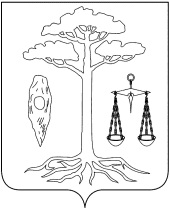 АДМИНИСТРАЦИЯТЕЙКОВСКОГО МУНИЦИПАЛЬНОГО РАЙОНА ИВАНОВСКОЙ ОБЛАСТИ_________________________________________________________П О С Т А Н О В Л Е Н И Е                                                           от 05.11.2014 № 503г. ТейковоОб утверждении порядка размещения сведений о доходах, расходах, об имуществе и обязательствах имущественного характера руководителей муниципальных учреждений образования Тейковского муниципального района, и членов их семей на официальном сайте отдела образования администрации Тейковского муниципального района и предоставления этих сведений общероссийским средствам массовой информации для опубликованияВ соответствии со статьей 12.1 Федеральным законом от 25.12.2008г.    № 273-ФЗ "О противодействии коррупции",  пунктом 8 Указа  Президента РФ от 08.07.2013г. № 613 "Вопросы противодействия коррупции",  постановлением администрации Тейковского муниципального района от 25.03.2013г. № 125 "Об утверждении Положения о предоставлении лицом, поступающим на работу на должность руководителя муниципального учреждения Тейковского муниципального района, а также руководителями муниципальных учреждений Тейковского муниципального района сведений о своих доходах, об имуществе и обязательствах имущественного характера и о доходах, об имуществе и обязательствах имущественного характера супруги (супруга) и несовершеннолетних детей", администрация Тейковского муниципального района, ПОСТАНОВЛЯЕТ: Утвердить Порядок размещения сведений о доходах, расходах, об имуществе и обязательствах имущественного характера руководителей муниципальных учреждений образования Тейковского муниципального района, и членов их семей на официальном сайте отдела образования администрации Тейковского муниципального района и предоставления этих сведений общероссийским средствам массовой информации для опубликования (прилагается).И. о. главы администрацииТейковского   муниципального района                                   А. Я. БочаговаПриложениек постановлению администрацииТейковского муниципального района                                                                                                   от 05.11.2014 № 503Порядок размещения сведений о доходах, расходах, об имуществе и обязательствах имущественного характера руководителей муниципальных учреждений  образования Тейковского муниципального района, и членов их семей на официальном сайте отдела образования администрации Тейковского муниципального района и предоставления этих сведений общероссийским средствам массовой информации для опубликования1. Настоящий Порядок устанавливает обязанность отдела образования администрации Тейковского муниципального района по размещению сведений о доходах, расходах,  об имуществе и обязательствах имущественного характера руководителей муниципальных учреждений образования Тейковского муниципального района, их супругов и несовершеннолетних детей на официальном сайте отдела образования администрации Тейковского муниципального района (далее - официальный сайт), а также по предоставлению этих сведений общероссийским средствам массовой информации для опубликования в связи с их запросами.2. На официальном сайте размещаются и  общероссийским средствам массовой информации предоставляются для опубликования следующие сведения о доходах, расходах, об имуществе и обязательствах имущественного характера:1) перечень объектов недвижимого имущества, принадлежащих руководителям муниципальных учреждений образования Тейковского муниципального района, его супруге (супругу) и несовершеннолетним детям на праве собственности или находящихся в их пользовании, с указанием вида, площади и страны расположения каждого из них;2) перечень транспортных средств, с указанием вида и марки, принадлежащих на праве собственности руководителю муниципального учреждения образования Тейковского муниципального района, его супруге (супругу) и несовершеннолетним детям;3) декларированный годовой доход руководителя муниципального учреждения образования Тейковского муниципального района, его супруги (супруга) и несовершеннолетних детей.3. В размещаемых на официальном сайте и предоставляемых общероссийским средствам массовой информации для опубликования сведениях о доходах, расходах, об имуществе и обязательствах имущественного характера запрещается указывать:1) иные сведения (кроме указанных в пункте 2 настоящего Порядка) о доходах руководителя муниципального учреждения образования Тейковского муниципального района, его супруги (супруга) и несовершеннолетних детей, об имуществе, принадлежащем на праве собственности названным лицам, и об их обязательствах имущественного характера;2) персональные данные супруги (супруга), детей и иных членов семьи руководителя муниципального учреждения образования Тейковского муниципального района;3) данные, позволяющие определить место жительства, почтовый адрес, телефон и иные индивидуальные средства коммуникации руководителя муниципального учреждения образования Тейковского муниципального района, его супруги (супруга) и иных членов семьи;4) данные, позволяющие определить местонахождение объектов недвижимого имущества, принадлежащих руководителю муниципального учреждения образования Тейковского муниципального района, его супруге (супругу), детям, иным членам семьи на праве собственности или находящихся в их пользовании;5) информацию, отнесенную к государственной тайне или являющуюся конфиденциальной.4. Сведения о доходах,  расходах, об имуществе и обязательствах имущественного характера, указанные в пункте 2 настоящего Порядка, руководителя муниципального учреждения образования,  сведения о доходах, расходах, об имуществе и обязательствах имущественного характера, его супруги (супруга) и несовершеннолетних детей, находятся на официальном сайте отдела образования администрации Тейковского муниципального района и ежегодно обновляются в течение  14 рабочих дней   со дня истечения срока, установленного для подачи справок.5. Размещение на официальном сайте сведений о доходах, расходах, об имуществе и обязательствах имущественного характера, указанных в пункте 2 настоящего Порядка, представленных руководителями муниципальных учреждений образования Тейковского муниципального района, обеспечивается отделом образования администрации Тейковского муниципального района. 6. Отдел образования администрация Тейковского муниципального района:1) в течение трех рабочих дней со дня поступления запроса от общероссийского средства массовой информации сообщает о нем руководителю муниципального учреждения образования, в отношении которого поступил запрос;2) в течение семи рабочих дней со дня поступления запроса от общероссийского средства массовой информации обеспечивает предоставление ему сведений, указанных в пункте 2 настоящего Порядка, в том случае, если запрашиваемые сведения отсутствуют на официальном сайте отдела образования администрации Тейковского муниципального района.7. Специалист отдела образования администрации Тейковского муниципального района, обеспечивающий размещение сведений о доходах, расходах, об имуществе и обязательствах имущественного характера на официальном сайте отдела образования администрации Тейковского муниципального района  и их представление общероссийским средствам массовой информации для опубликования, несет в соответствии с законодательством Российской Федерации ответственность за несоблюдение настоящего порядка, а также за разглашение сведений, отнесенных к государственной тайне или являющихся конфиденциальными.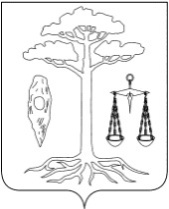 АДМИНИСТРАЦИЯТЕЙКОВСКОГО МУНИЦИПАЛЬНОГО РАЙОНАИВАНОВСКОЙ ОБЛАСТИП О С Т А Н О В Л Е Н И Еот 05.11.2014 № 504г. ТейковоОб утверждении Порядка учёта детей, подлежащих обучению по образовательным программам дошкольного, начального общего, основного общего и среднего общего образования и закрепления муниципальных образовательных организаций за территориями    Тейковского муниципального района В соответствии с пунктом 6 части 1 статьи 9 и пунктом 5 статьи 63 Федерального закона от 29.12.2012г. № 273-ФЗ «Об образовании в Российской Федерации», в целях обеспечения реализации права всех граждан на получение дошкольного, начального общего, основного общего и среднего общего образования, Уставом Тейковского муниципального района, администрация Тейковского муниципального района                                   ПОСТАНОВЛЯЕТ:1. Утвердить Порядок учёта детей, подлежащих обучению по образовательным программам дошкольного, начального общего, основного общего и среднего общего образования, и закрепления муниципальных образовательных организаций за территориями Тейковского муниципального района (приложение).2. Отделу образования администрации Тейковского муниципального района:-  обеспечить соблюдение Порядка учёта детей, подлежащих обучению по образовательным программам дошкольного, начального общего, основного общего и среднего общего образования, и закрепления муниципальных образовательных организаций за территориями   Тейковского муниципального района;- разместить настоящий Порядок на официальном сайте отдела образования администрации Тейковского муниципального района.3. Руководителям образовательных организаций в своей деятельности руководствоваться Порядком учета детей, подлежащих обучению по образовательным программам дошкольного, начального общего, основного общего и среднего общего образования, и закрепления муниципальных образовательных организаций за территориями Тейковского муниципального района.Глава администрации Тейковского муниципального района                                     Е.К. ЗасоринаПриложение к постановлению администрации Тейковского муниципального районаот 05.11.2014г. № 504Порядокучёта детей, подлежащих обучению  по образовательным программам дошкольного, начального общего, основного общего и среднего общего образования и закрепления муниципальных образовательных организаций за территориями Тейковского муниципального районаОбщие положения1.1. Настоящий Порядок учёта детей, подлежащих обучению по образовательным программам дошкольного, начального общего, основного общего и среднего общего образования и закрепления муниципальных образовательных организаций за территориями  Тейковского муниципального района  (далее - Порядок) разработан в соответствии с Конституцией Российской Федерации, Федеральным законом РФ от 29.12.2012г.  № 273-ФЗ «Об образовании в Российской Федерации», Федеральным законом от 24.07.1998г. № 124-ФЗ «Об основных гарантиях прав ребёнка в Российской Федерации», Федеральным законом от 24.06.1999г.  № 120-ФЗ "Об основах системы профилактики безнадзорности и правонарушений несовершеннолетних", в целях осуществления ежегодного персонального учёта детей, подлежащих обучению по образовательным программам дошкольного, начального общего, основного общего и среднего общего образования (далее - образовательные программы), а также определения порядка взаимодействия органов, учреждений и организаций, участвующих в проведении учёта детей. 1.2. Настоящий Порядок определяет порядок организации учёта детей,  подлежащих обучению по образовательным программам дошкольного, начального общего, основного общего и среднего общего образования и закрепления муниципальных образовательных организаций за территориями  Тейковского муниципального района. 1.3. Обязательному ежегодному персональному учёту подлежат все дети в возрасте от 0 до 18 лет, проживающие (постоянно или временно) или пребывающие на территории  Тейковского муниципального района, независимо от наличия (отсутствия) регистрации по месту жительства в целях обеспечения их конституционного права на получение общего образования. 1.4. Выявление и учёт детей, подлежащих обязательному обучению по  образовательным программам дошкольного,  начального общего, основного общего и среднего общего образования, но не получающих общего образования, осуществляется в рамках взаимодействия органов и учреждений системы профилактики безнадзорности и правонарушений несовершеннолетних совместно с заинтересованными лицами и организациями в соответствии с действующим законодательством. 1.5. Информация по учёту детей подлежит сбору, передаче, хранению и использованию в порядке, обеспечивающем ее конфиденциальность.Организация работы по учёту детей, подлежащих обучению по   образовательным программам дошкольного, начального общего, основного общего и среднего общего образования2.1.Организацию работы по учёту детей, подлежащих обучению по образовательным программам дошкольного, начального общего, основного общего и среднего общего образования, осуществляет отдел образования администрации Тейковского муниципального района (далее – отдел образования). Информация о детях, подлежащих обучению в образовательных организациях, реализующих образовательные программы дошкольного, начального общего, основного общего и среднего общего образования находится в отделе образования и муниципальных образовательных организациях.2.2.В учёте детей, подлежащих обучению по образовательным программам, участвуют:- муниципальные образовательные организации, реализующие образовательные программы дошкольного, начального общего, основного общего и среднего общего образования;- администрации городского и сельских поселений; - органы и учреждения системы профилактики безнадзорности и правонарушений несовершеннолетних.2.3. Учёт детей осуществляется путём:- предоставления администрациями городского и сельских поселений ежегодно к 01 сентября списков детей в возрасте от 0 до 18 лет, проживающих на территории поселения (приложение 1);- предоставления образовательными организациями списков детей, посещающих данные организации (приложения 2,3);- отслеживания отделом образования приёма и обучения детей в образовательных организациях Тейковского муниципального района.2.4.Сведения о детях предоставляются в отдел образования   на бумажном носителе, заверенные подписью руководителя и печатью.2.5.В целях сбора данной информации все организации, указанные в пункте 2.2. данного Порядка, ежегодно организуют и осуществляют текущий учёт детей, проживающих на территории, за которыми они закреплены.Списочный состав нового приёма обучающихся в образовательные организации оформляется приказом руководителя,  одновременно вносятся записи в алфавитную книгу  образовательной организации.По состоянию на 05 сентября в образовательных организациях ежегодно производится сверка списочного состава обучающихся в данной общеобразовательной организации и данные об обучающихся, фактически приступивших к обучению  в данном учебном году после летних каникул.2.6.Отдел образования и образовательные организации отдельно ведут учёт обучающихся, не посещающих или систематически пропускающих по неуважительным причинам занятия в общеобразовательных организациях (приложение 4).2.7.Общие сведения об обучающихся и воспитанниках  в образовательной организации, собираемые образовательной организацией в соответствии с пунктом 2.2. настоящего Порядка и содержащие персональные данные о детях, составляются и предоставляются в отдел образования на бумажном носителе, заверенном подписью руководителя  и печатью, по состоянию:-  на 05 сентября;-  на 01 января;-  на 01 апреля текущего учебного года.2.8.Сведения об обучающихся, выбывших,  отчисленных  и прибывших в образовательную организацию, содержащие персональные данные о таких детях, предоставляются образовательными организациями в отдел образования  на бумажном носителе, заверенном подписью руководителя  и печатью, в отдельном порядке по состоянию на 05 сентября текущего учебного года.  Сведения об обучающихся, систематически пропускающих по неуважительным причинам занятия в образовательной организации, содержащие персональные данные о таких детях, предоставляются образовательными организациями в отдел образования  на бумажном носителе, заверенном подписью руководителя  и печатью, на 30 сентября текущего учебного года. 2.9. Руководители образовательных организаций несут в соответствии с действующим законодательством ответственность за достоверность сведений по текущему учёту детей, направляемых в отдел образования. Руководители образовательных организаций обеспечивают ведение и хранение в возглавляемой ими организации документации по учёту и движению обучающихся, воспитанников, конфиденциальность информации о детях, их родителях (законных представителях) в соответствии с действующими нормативными правовыми актами, издают соответствующие локальные акты о сборе, хранении, передаче и защите информации внутри образовательной организации.2.10.Образовательные организации, реализующие образовательную программу дошкольного образования, осуществляют текущий учёт детей, посещающих дошкольные образовательные организации.2.11.Образовательные организации, реализующие образовательную программу дошкольного образования, ежемесячно до 10 числа предоставляют в отдел образования табель посещаемости воспитанников с указанием причин отсутствия детей, копии приказов о приёме и отчислении детей.2.12.Руководители образовательных организаций, реализующих образовательную программу дошкольного образования, ведут учёт детей, обеспечивают ведение и хранение документации по учёту и движению детей, конфиденциальность информации о детях, их родителях (законных представителях) в соответствии с действующим законодательством, издают соответствующие локальные акты о сборе, хранении, передаче и защите информации внутри организации. Ш. Выявление и учёт детей, подлежащих обучению по образовательным программам дошкольного, начального общего, основного общего  и среднего общего образования.3.1. Выявление и учёт детей, подлежащих  обучению по образовательным программам дошкольного, начального общего, основного общего и среднего  общего  образования, но не получающих  образования, осуществляется на территории  Тейковского муниципального  района в рамках взаимодействия органов и учреждений системы профилактики безнадзорности и правонарушений несовершеннолетних. 3.2. Органы и учреждения системы профилактики безнадзорности и правонарушений несовершеннолетних Тейковского муниципального района направляют в отдел образования информацию о детях, подлежащих  обучению по образовательным программам дошкольного, начального общего, основного общего и среднего  общего образования, но не получающих   образования в случаях выявления таких фактов.3.3. Отдел образования  принимает информацию от органов и учреждений системы профилактики безнадзорности и правонарушений несовершеннолетних Тейковского муниципального района и иных лиц о детях, подлежащих обучению  по образовательным программам  дошкольного, начального общего, основного общего  и среднего  общего образования, но не получающих  образования, и принимает меры по организации обучения данных детей в соответствии со своими  полномочиями совместно с заинтересованными организациями.  IV. Закрепление муниципальных образовательных организаций за конкретными территориями4.1. Закрепление муниципальных образовательных организаций за конкретными территориями Тейковского муниципального района осуществляется распоряжением администрации Тейковского муниципального района.4.2. Отдел образования публикует на своем официальном сайте информацию о закреплении образовательных организаций за конкретными территориями Тейковского муниципального района.4.3. Образовательные организации публикуют на своих официальных сайтах информацию о закреплении за конкретными территориями Тейковского муниципального района не позднее 10 дней со дня опубликования распоряжения администрации Тейковского муниципального района.                                       Приложение    1    к Порядку  учёта детей, подлежащих                                                         обучению по образовательным программам                                                        дошкольного, начального общего, основного                                             общего и среднего общего образования и закрепления муниципальных образовательных организаций за                                               территориями  Тейковского муниципального районаСписок детей от 0 до 18 лет, проживающих на территории___________________________________________________________(указать наименование поселения)Глава администрации______________________поселения         _______________/______________/                                                                               подпись	     расшифровкаМ.П.                                       Приложение    2    к Порядку  учёта детей, подлежащих                                                         обучению по образовательным программам                                                        дошкольного, начального общего, основного                                             общего и среднего общего образования и закрепления муниципальных образовательных организаций за                                                территориями  Тейковского муниципального района   Список детей, обучающихся в ОО____________________________________                                                             (полное наименование образовательной организации)Руководитель  ОО                       _______________/________________                                                                подпись          расшифровкаМ.П.                                    Приложение    3    к Порядку  учёта детей, подлежащих                                                         обучению по образовательным программам                                                        дошкольного, начального общего, основного                                             общего и среднего общего образования и закрепления муниципальных образовательных организаций за                                               территорииями Тейковского муниципального района Список детей, посещающих ДОО (дошкольные группы в общеобразовательной организации)________________________________                                   (полное наименование образовательной организации)Руководитель  ДОО (ОО)                      _______________/________________                                                                     подпись                      расшифровкаМ.П.                                    Приложение    4    к Порядку  учёта детей, подлежащих                                                         обучению по образовательным программам                                                        дошкольного, начального общего, основного                                             общего и среднего общего образования и закрепления муниципальных образовательных организаций за                                               территорииями Тейковского муниципального районаСВЕДЕНИЯоб  обучающихся 1-11 классов, систематически пропускающих учебные занятия в ОО__________________________________________________                                (наименование образовательной организации)Руководитель  ОО                              _______________/________________                                                               подпись                      расшифровкаМ.П.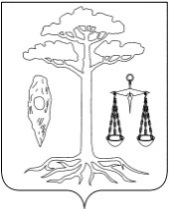 АДМИНИСТРАЦИЯТЕЙКОВСКОГО МУНИЦИПАЛЬНОГО РАЙОНАИВАНОВСКОЙ ОБЛАСТИ_________________________________________________П О С Т А Н О В Л Е Н И Е Об утверждении Порядка обеспечения содержания зданий и сооружений муниципальных образовательных организаций, обустройства прилегающих к ним территорийВ соответствии с пунктом 5 части 1 статьи 9 Федерального закона от 29.12.2012г. № 273-ФЗ "Об образовании в Российской Федерации", администрация Тейковского муниципального района, ПОСТАНОВЛЯЕТ:1. Утвердить Порядок обеспечения содержания зданий и сооружений муниципальных образовательных организаций, обустройства прилегающих к ним территорий согласно приложению.2. Контроль за исполнением настоящего постановления возложить на начальника отдела образования администрации Тейковского муниципального района Фиохину Е.С.И. о. главы администрации Тейковского муниципального района			          	А.Я. БочаговаПриложениек постановлению администрацииТейковского муниципального районаот 5.11.2014г. № 505Порядок обеспечения содержания зданий и сооружений муниципальных образовательных организаций, обустройства прилегающих к ним территорий1. Общие положения1.1. Настоящий порядок разработан в соответствии с пп. 5 п. 1 ст. 9 Закона Российской Федерации от 29.12.2012г. № 273-ФЗ "Об образовании в Российской Федерации" и регламентирует обеспечение содержания зданий и сооружений образовательных организаций, обустройства прилегающих к ним территорий.1.2. Организация работы по обеспечению содержания зданий и сооружений муниципальных образовательных организаций, обустройства прилегающих к ним территорий осуществляется на основании и в соответствии со следующими нормативно-правовыми актами:1.2.1. Постановление Главного государственного санитарного врача Российской Федерации от 29.12.2010г. № 189 "Об утверждении СанПиН 2.4.2.2821-10 "Санитарно-эпидемиологические требования к условиям и организации обучения в общеобразовательных учреждениях" (зарегистрировано в Минюсте Российской Федерации 03.03.2011г., регистрационный № 19993).1.2.2. Постановление Главного государственного санитарного врача Российской Федерации от 15.05.2013г. № 26 "Об утверждении СанПиН 2.4.1.3049-13 "Санитарно-эпидемиологические требования к устройству, содержанию и организации режима работы дошкольных образовательных организаций" (зарегистрировано в Минюсте Российской Федерации 29.05. 2013г., регистрационный № 28564).1.2.3. Постановление Главного государственного санитарного врача Российской Федерации от 03.04.2003г. № 27 "О введении в действие санитарно-эпидемиологических правил и нормативов СанПиН 2.4.4.1251-03" (зарегистрировано в Минюсте Российской Федерации 27.05.2003г., регистрационный № 4594).1.2.4. Постановление администрации Тейковского муниципального района от 28.11.2013г. № 629 "Об утверждении муниципальной программы "Развитие системы образования Тейковского муниципального района".2. Требования к содержанию зданий и сооружений2.1. Администрация Тейковского муниципального района передает образовательным организациям в оперативное управление недвижимое имущество (далее – имущество), необходимое для осуществления установленных уставами образовательных организаций видов деятельности, в соответствии с договорами о закреплении муниципального имущества на праве  оперативного управления.2.2. Имущество образовательной организации, закрепленное за ней на праве оперативного управления, является муниципальной собственностью Тейковского муниципального района.2.3. При осуществлении оперативного управления имуществом образовательная организация обязана:2.3.1. Использовать закрепленное за ней на праве оперативного управления имущество эффективно и строго по целевому назначению.2.3.2. Не допускать ухудшения технического состояния имущества, кроме случаев нормативного износа в процессе эксплуатации.2.3.3. Осуществлять капитальный и текущий ремонт закрепленного за ней имущества.2.3.4. Согласовывать с собственником имущества Тейковского муниципального района сделки с имуществом (аренда, безвозмездное пользование, залог, иной способ распоряжаться имуществом, приобретенным за счет средств, выделенных по смете на приобретение такого имущества), в соответствии с Порядком управления и распоряжения имуществом, находящемся в муниципальной собственности Тейковского муниципального района.2.3.5. Договор аренды может быть признан недействительным по основаниям, установленным гражданским законодательством.2.3.6. Имущество, приобретенное образовательной организацией за счет средств, выделенных по смете, поступает в оперативное управление образовательной организации в порядке, установленном Гражданским кодексом Российской Федерации и иными правовыми актами.2.3.7. Право оперативного управления имуществом прекращается по основаниям и в порядке, предусмотренном Гражданским кодексом Российской Федерации, другими правовыми актами.2.4. При наличии технического заключения (экспертизы) специализированной организации о ветхости или аварийности зданий эксплуатация данных объектов прекращается.2.5. Организация контроля за содержанием зданий и сооружений в исправном техническом состоянии возлагается на руководителей муниципальных образовательных организаций.2.6. На основании данного порядка образовательные организации разрабатывают порядок проведения плановых и внеплановых осмотров эксплуатируемых ими зданий и сооружений. В порядке определяются количество и состав комиссий по осмотрам, перечень зданий и сооружений. Плановые осмотры зданий и сооружений организуются два раза в год - весенние и осенние осмотры.2.7. Все здания и сооружения образовательных организаций закрепляются приказом руководителя муниципальной образовательной организации за ответственным лицом.2.8. Ответственный за эксплуатацию здания обязан обеспечить:2.8.1. Техническое обслуживание (содержание) здания, включающее в себя контроль по состоянию здания, поддержание его в исправности, работоспособности, наладке и регулированию инженерных систем.2.8.2. Осмотры зданий в весенний и осенний периоды, подготовку к сезонной эксплуатации.2.9. Весенние осмотры для проверки технического состояния зданий и сооружений, инженерного и технического оборудования, прилегающей территории проводятся после окончания эксплуатации в зимних условиях сразу после таяния снега, когда здания, сооружения и прилегающая к ним территория могут быть доступны для осмотра. Результаты работы комиссии по плановым осмотрам зданий и сооружений оформляются актом (приложение № 1).2.10. В ходе осенних осмотров проверку готовности зданий и сооружений к эксплуатации в зимних условиях проводят до начала отопительного сезона, к этому времени должна быть завершена подготовка зданий и сооружений к эксплуатации в зимних условиях. Результаты работы комиссии по плановым осмотрам зданий и сооружений оформляются актом (приложение № 2).2.11. Внеплановые осмотры зданий и сооружений проводятся после аварий техногенного характера и стихийных бедствий (ураганных ветров, ливней, снегопадов, наводнений). Форма акта внепланового осмотра зданий (сооружений) предусмотрена (приложение № 3). В случае тяжелых последствий воздействия на здания и сооружения неблагоприятных факторов, осмотры зданий и сооружений проводятся в соответствии с Приказом Минстроя России от 06.12.1994г. № 17-48 "О порядке расследования причин аварий зданий и сооружений на территории Российской Федерации".2.12. Частичные осмотры зданий и сооружений проводятся с целью обеспечения постоянного наблюдения за правильной эксплуатацией объектов.2.13. Календарные сроки плановых осмотров зданий и сооружений устанавливаются в зависимости от климатических условий.2.14. В случае обнаружения во время осмотров зданий дефектов, деформации конструкций (трещины, разломы, выпучивания, осадка фундамента, другие дефекты) и оборудования ответственный за эксплуатацию здания докладывает о неисправностях и деформации руководителю образовательной организации. На основании актов осмотров руководителями образовательных организаций разрабатываются мероприятия по устранению выявленных недостатков с указанием сроков и ответственных лиц за их выполнение, а также выдаются задания и поручения лицам, назначенным ответственными за эксплуатацию зданий и сооружений.2.15. Результаты осмотров (неисправности и повреждения) ответственный за эксплуатацию зданий, сооружений отражает в журнале учета технического состояния зданий по форме (приложение № 4), который предъявляется комиссиям по проведению плановых проверок.2.16. Готовность образовательной организации к новому учебному году определяется после проверки специальной комиссией по приемке ее готовности к началу учебного года. По итогам приемки составляется акт готовности образовательного учреждения.3. Требования к обустройству прилежащей к образовательной организации территории3.1. Образовательная организация обязана осуществлять мероприятия по поддержанию надлежащего санитарно-экологического состояния закрепленной территории.3.2. Территории образовательных организаций должны быть ограждены по всему периметру и озеленены согласно санитарно-эпидемиологическим требованиям и нормам.3.3. Территории образовательных учреждений должны быть без ям и выбоин, ровными и чистыми. Дороги, подъезды, проходы к зданиям, сооружениям, пожарным водоемам, гидрантам, используемым для целей пожаротушения, а также подступы к пожарным стационарным лестницам должны быть всегда свободными, содержаться в исправном состоянии, иметь твердое покрытие, а зимой быть очищенными от снега и льда.3.4. Территории образовательных организаций должны своевременно очищаться от мусора, опавших листьев, сухой травы и других видов загрязнений. Твердые отходы, мусор следует собирать на специально выделенных площадках в контейнеры, а затем вывозить.4. Контроль за техническим состоянием зданий и сооружений4.1. Контроль за техническим состоянием зданий и сооружений осуществляется в следующем порядке:4.1.1. Плановые осмотры, в ходе которых проверяется техническое состояние зданий и сооружений в целом, включая конструкции, инженерное оборудование и внешнее благоустройство.4.1.2. Внеплановые осмотры, в ходе которых проверяются здания и сооружения в целом или их отдельные конструктивные элементы, подвергшиеся воздействию неблагоприятных факторов.4.1.3. Частичные осмотры, в ходе которых проверяется техническое состояние отдельных конструктивных элементов зданий и сооружений, отдельных помещений, инженерных систем в целом или по отдельным их видам, элементов внешнего благоустройства.4.2. При плановых осмотрах зданий и сооружений проверяются:4.2.1. Фундаменты и подвальные помещения, встроенные котельные, насосные, тепловые пункты, элеваторные узлы, инженерные устройства и оборудование.4.2.2. Ограждающие конструкции и элементы фасада (балконы, лоджии, эркеры, козырьки, архитектурные детали, водоотводящие устройства).4.2.3. Кровли, чердачные помещения и перекрытия, надкровельные вентиляционные и дымовые трубы, коммуникации и инженерные устройства, расположенные в чердачных и кровельных пространствах.4.2.4. Поэтажно перекрытия, капитальные стены и перегородки внутри помещений, санузлы, санитарно-техническое и инженерное оборудование.4.2.5. Строительные конструкции и несущие элементы технологического оборудования.4.2.6. Соблюдение габаритных приближений.4.2.7. Наружные коммуникации и их обустройства.4.2.8. Противопожарные устройства.4.2.9. Прилегающая территория.4.3. Особое внимание при проведении плановых, внеплановых и частичных осмотров обращается на следующие сооружения и конструкции:4.3.1. Сооружения и конструкции, подверженные вибрирующим и другим динамическим нагрузкам, расположенные на просадочных территориях, а также на крупнопанельные здания первых массовых серий, ветхие и аварийные здания и сооружения, объекты, имеющие износ несущих конструкций свыше 60%.4.3.2. Конструкции, лишенные естественного освещения и проветривания, подверженные повышенному увлажнению или находящиеся в других условиях, не соответствующих техническим и санитарным нормативам.4.3.3. Выполнение замечаний и поручений, выданных предыдущими плановыми проверками.4.4. Построенные и реконструированные здания и сооружения в первый год их эксплуатации дополнительно проверяются на соответствие выполненных работ строительным нормам и правилам.4.5. В случаях обнаружения деформаций, промерзаний, сильных протечек, сверхнормативной влажности, звукопроводности, вибрации, других дефектов, наличие которых и их развитие могут привести к снижению несущей способности или потере устойчивости конструкций, нарушению нормальных условий работы образовательной организации, эксплуатации технологического и инженерного оборудования, комиссии определяют меры по обеспечению безопасности людей. Оформленные акты осмотра направляются в течение одного дня вышестоящей организации (учредителю образовательной организации).4.6. Для определения причин возникновения дефектов, проведения технической экспертизы, взятия проб и инструментальных исследований, а также в других необходимых случаях комиссии по осмотру зданий и сооружений могут привлекать специалистов соответствующей квалификации (лицензированные организации или частных лиц), назначать сроки и определять состав специальной комиссии по детальному обследованию здания или сооружения.4.7. В зданиях и сооружениях, где требуется дополнительный контроль за техническим состоянием этих зданий и сооружений или их отдельных конструктивных элементов, комиссии по плановым или внеплановым осмотрам вправе установить особый порядок постоянных наблюдений, обеспечивающий безопасные условия их эксплуатации.4.8. По результатам осмотров в срок не более трех дней устраняются обнаруженные отклонения от нормативного режима эксплуатации зданий и сооружений, в частности, неисправность механизмов открывания окон, дверей, ворот, фонарей, повреждения наружного остекления, водосточных труб и желобов, отмосток, ликвидация зазоров, щелей и трещин, выполняются другие работы текущего характера.4.9. По результатам осмотров оформляются акты, на основании которых руководитель образовательной организации дает поручения об устранении выявленных нарушений, при необходимости, обращается в адрес отдела образования администрации Тейковского муниципального района.5. Финансовое обеспечение содержания зданий и сооружений образовательных организаций, обустройства прилегающих к ним территорий5.1. Финансовое обеспечение содержания зданий и сооружений образовательных организаций, обустройства прилегающих к ним территорий осуществляется за счет средств бюджета Тейковского муниципального района.5.2. Финансовое обеспечение содержания зданий и сооружений образовательных организаций, обустройства прилегающих к ним территорий содержит следующие виды расходов:5.2.1. Оплата коммунальных услуг.5.2.2. Оплата договоров на выполнение работ, оказание услуг, связанных с содержанием (работы и услуги, осуществляемые с целью поддержания и (или) восстановления функциональных, пользовательских характеристик объекта образования), обслуживанием, ремонтом зданий образовательных организаций, находящихся на праве оперативного управления.5.2.3. Оплата арендной платы в соответствии с заключенными договорами аренды (субаренды, имущественного найма, проката) объектов образовательных организаций.5.3. Распределение бюджетных ассигнований на обеспечение содержания зданий и сооружений образовательных организаций, обустройство прилегающих к ним территорий осуществляется главным распорядителем бюджетных средств по отрасли "Образование" - отделом образования администрации Тейковского муниципального района.Приложение 1к порядку обеспечения содержания зданий и сооружений муниципальных образовательных организаций, обустройства прилегающих к ним территорийАКТобщего весеннего осмотра здания (сооружения)__________________________ "___" ________________ г.(населенный пункт)1. Название здания (сооружения) ________________________________________________2. Адрес _____________________________________________________________________3. Владелец (балансодержатель) _________________________________________________4. Пользователи (наниматели, арендаторы) ________________________________________5. Год постройки ______________________________________________________________6. Материал стен ______________________________________________________________7. Этажность _________________________________________________________________8. Наличие подвала ____________________________________________________________Результаты осмотра здания (сооружения) и заключение комиссии:Комиссия в составе:Председателя: ________________________________________________________________Членов комиссии:1. ___________________________________________________________________________2. ___________________________________________________________________________3. ________________________________________________________________________________________________________________________________________________________Представителей:1. ___________________________________________________________________________2. ________________________________________________________________________________________________________________________________________________________произвела осмотр ________________________________ по вышеуказанному адресу.(наименование здания (сооружения))В ходе общего внешнего осмотра произведены:1) отрывка шурфов ____________________________________________________________2) простукивание внутренних стен и фасада _______________________________________3) снятие деталей фасада, вскрытие конструкций ___________________________________4) взятие проб материалов для испытаний _________________________________________5) другие замеры и испытания конструкций и оборудования _________________________6) прилегающая территория _________________________________________________________________________________________________________________________________Выводы и предложения: ______________________________________________________________________________________________________________________________________________________________________________________________________________________________________________________________________________________________Подписи:Председатель комиссии:Члены комиссии:Приложение 2к порядку обеспечения содержания зданий и сооружений муниципальных образовательных организаций, обустройства прилегающих к ним территорийАКТобщего осеннего осмотра здания (сооружения)(о готовности к эксплуатации в зимних условиях)__________________________ "___" ________________ г.(населенный пункт)1. Название здания (сооружения) _____________________________________________2. Адрес __________________________________________________________________3. Владелец (балансодержатель) ______________________________________________4. Пользователи (наниматели, арендаторы) _____________________________________5. Год постройки ___________________________________________________________6. Материал стен ___________________________________________________________7. Этажность ______________________________________________________________8. Наличие подвала _________________________________________________________Результаты осмотра здания (сооружения) и заключение комиссии:Комиссия в составе:Председателя: _____________________________________________________________Членов комиссии:1. ________________________________________________________________________2. ________________________________________________________________________3. __________________________________________________________________________________________________________________________________________________Представителей:1. ________________________________________________________________________2. ___________________________________________________________________________________________________________________________________________________произвела проверку готовности _______________________________________________                                     (наименование здания (сооружения))по вышеуказанному адресу к эксплуатации в зимних условиях и установила:1. Техническое состояние основных конструктивных элементов и инженерногооборудования:а) кровля __________________________________________________________________б) чердачное помещение (утепление, вентиляция) _______________________________в) фасад и наружные водостоки _______________________________________________г) проемы _________________________________________________________________д) внутренние помещения ___________________________________________________е) подвальные и встроенные помещения _______________________________________ж) отмостки и благоустройство _______________________________________________з) отопление, элеваторные узлы и бойлерные ___________________________________и) местное отопление, дымоходы, газоходы ____________________________________к) электроснабжение и освещение _____________________________________________л) оборудование, инженерные устройства ______________________________________м) ________________________________________________________________________2. Обеспеченность:а) топливом (запас в днях) ___________________________________________________б) уборочным инвентарем ___________________________________________________3. Выполнение противопожарных мероприятий: __________________________________________________________________________________________________________Выводы и предложения: __________________________________________________________________________________________________________________________________________________________________________________________________________________________________________________________________________________________________________________________________________________________________Подписи:Председатель комиссии:Члены комиссии:Приложение 3к порядку обеспечения содержания зданий и сооружений муниципальных образовательных организаций, обустройства прилегающих к ним территорийАКТвнепланового осмотра зданий (сооружений)_______________________ "___" ___________________ г.(населенный пункт)Название зданий (сооружений) ________________________________________________Адрес _____________________________________________________________________Владелец (балансодержатель) _________________________________________________Материал стен ______________________________________________________________Этажность _________________________________________________________________Характер и дата неблагоприятных воздействий __________________________________Результаты осмотра зданий (сооружений) и заключение комиссии:Комиссия в составе:Председатель комиссии: _____________________________________________________Члены комиссии: _________________________________________________________________________________________________________________________________________________________________________________________________________________Представители: ________________________________________________________________________________________________________________________________________произвела осмотр ___________________________________________________________,                             (наименование зданий (сооружений))пострадавших в результате ___________________________________________________.Краткое описание последствий неблагоприятных воздействий:____________________________________________________________________________________________________________________________________________________________________________________________________________________________________________________________________________________________________________Характеристика   состояния   здания   (сооружения)   после  неблагоприятныхвоздействий ______________________________________________________________________________________________________________________________________________________________________________________________________________________Сведения   о  мерах  по  предотвращению  развития  разрушительных  явлений,принятых сразу после неблагоприятных воздействий ________________________________________________________________________________________________________Предлагаемые  меры  по  ликвидации последствий неблагоприятных воздействий,сроки и исполнители ___________________________________________________________________________________________________________________________________Подписи:Председатель комиссии:Члены комиссии:Приложение 4к порядку обеспечения содержания зданий и сооружений муниципальных образовательных организаций, обустройства прилегающих к ним территорийЖУРНАЛ УЧЕТА (ПАСПОРТ)технического состояния здания (сооружения)Наименование здания (сооружения) ____________________________________________Адрес ______________________________________________________________________Владелец (балансодержатель) __________________________________________________Должность и фамилия, и.о. лица, ответственного за содержание здания____________________________________________________________________________Примечание: журнал хранится у лица, ответственного за техническое состояние здания (сооружения), и предъявляется комиссиям при проведении плановых осмотров.				                       АДМИНИСТРАЦИЯТЕЙКОВСКОГО МУНИЦИПАЛЬНОГО РАЙОНАИВАНОВСКОЙ ОБЛАСТИ_________________________________________________П О С Т А Н О В Л Е Н И Е Об организации предоставления образования в муниципальных образовательных организациях Тейковского муниципального района	В соответствии с  Федеральным законом от 29.12.2012г. № 273-ФЗ "Об образовании в Российской Федерации", Уставом Тейковского муниципального района администрация Тейковского муниципального районаПОСТАНОВЛЯЕТ:1. Утвердить Положение об организации предоставления общедоступного и бесплатного дошкольного, начального общего, основного общего, среднего общего образования по основным общеобразовательным программам в муниципальных образовательных организациях Тейковского муниципального района согласно приложению 1.2. Утвердить Положение об организации предоставления дополнительного образования детей в муниципальных образовательных организациях Тейковского муниципального района согласно приложению 2.3. Контроль за исполнением настоящего постановления возложить на начальника отдела образования администрации Тейковского муниципального района Фиохину Е.С.И. о. главы администрации Тейковского муниципального района			          	А.Я. БочаговаПриложение 1к постановлению администрации Тейковского муниципального районаот 05.11.2014г. № 506Положение об организации предоставления общедоступного и бесплатного дошкольного, начального общего, основного общего, среднего общего образования по основным общеобразовательным программам в муниципальных образовательных организациях Тейковского муниципального района1. Общие положения1.1. Организация предоставления общедоступного и бесплатного дошкольного, начального общего, основного общего, среднего общего образования по основным общеобразовательным программам в муниципальных образовательных организациях Тейковского муниципального района осуществляется администрацией Тейковского муниципального района.1.2. Настоящее Положение разработано в соответствии с Конституцией Российской Федерации, Бюджетным кодексом Российской Федерации, Федеральным законом от 29.12.2012г. № 273-ФЗ "Об образовании в Российской Федерации", Федеральным законом Российской Федерации от 06.10.2003г. № 131-ФЗ "Об общих принципах организации местного самоуправления в Российской Федерации".1.3. Обязательный минимум содержания каждой основной общеобразовательной программы определен соответствующим федеральным государственным образовательным стандартом.1.4. Нормативные сроки освоения дополнительных образовательных программ определяются в соответствии с действующим законодательством, нормативными актами Российской Федерации, Ивановской области, Тейковского муниципального района и уставом образовательной организации.2. Организация предоставления общедоступного и бесплатного дошкольного, начального общего, основного общего, среднего общего образования2.1. Организация предоставления общедоступного и бесплатного дошкольного, начального общего, основного общего, среднего общего образования по основным общеобразовательным программам осуществляется путем:1) учета детей, подлежащих обучению по образовательным программам дошкольного, начального общего, основного общего и среднего общего образования;2) закрепления за образовательными организациями имущества, находящегося в муниципальной собственности Тейковского муниципального района, на праве оперативного управления;3) закрепления за образовательными организациями земельных участков в постоянное (бессрочное) пользование;4) создания, реорганизации, ликвидации муниципальных образовательных организаций;5) развития муниципальных образовательных организаций, определения характера и объема их деятельности через муниципальное задание на оказание муниципальных услуг;6) обеспечения содержания зданий и сооружений муниципальных образовательных организаций, обустройства прилегающих к ним территорий;7) осуществления поддержки и контроля за инновационными, экспериментальными процессами в муниципальных образовательных организациях.2.2. Учредитель не отвечает по обязательствам образовательной организации, за исключением случаев, предусмотренных законодательством Российской Федерации.2.3. Образовательная организация, реализующая основные общеобразовательные программы, может быть автономной, бюджетной или казенной.2.4. На территории Тейковского муниципального района функционируют муниципальные образовательные организации следующих типов:1) дошкольная образовательная организация - образовательная организация, осуществляющая в качестве основной цели ее деятельности образовательную деятельность по образовательным программам дошкольного образования, присмотр и уход за детьми;2) общеобразовательная организация - образовательная организация, осуществляющая в качестве основной цели ее деятельности образовательную деятельность по образовательным программам начального общего, основного общего и (или) среднего общего образования.2.5. Обучение и воспитание в образовательных организациях ведутся на русском языке.2.6. Организация образовательного процесса в образовательной организации регламентируется учебным планом (разбивкой содержания образовательной программы по учебным курсам, по дисциплинам и по годам обучения), годовым календарным учебным графиком и расписанием занятий, разрабатываемыми и утверждаемыми образовательными организациями самостоятельно.2.7. Участниками образовательных отношений являются обучающиеся, родители (законные представители) несовершеннолетних обучающихся, педагогические работники и их представители, организации, осуществляющие образовательную деятельность.3. Формы получения образования3.1. Общее образование может быть получено в организациях, осуществляющих образовательную деятельность, а также вне организаций, осуществляющих образовательную деятельность, в форме семейного образования. Среднее общее образование может быть получено в форме самообразования.3.2. Форма получения общего образования и форма обучения по конкретной основной общеобразовательной программе определяются родителями (законными представителями) несовершеннолетнего обучающегося. При выборе родителями (законными представителями) несовершеннолетнего обучающегося формы получения общего образования и формы обучения учитывается мнение ребенка.3.3. Отдел образования ведет учет детей, имеющих право на получение общего образования каждого уровня и проживающих на территориях Тейковского муниципального района, и форм получения образования, определенных родителями (законными представителями) детей. При выборе родителями (законными представителями) детей формы получения общего образования в форме семейного образования родители (законные представители) информируют об этом выборе отдел образования.3.4. Обучение в организациях, осуществляющих образовательную деятельность, с учетом потребностей, возможностей личности и в зависимости от объема обязательных занятий педагогического работника с обучающимися осуществляется в очной, очно-заочной или заочной форме.3.5. Обучение в форме семейного образования и самообразования осуществляется с правом последующего прохождения промежуточной и государственной итоговой аттестации в организациях, осуществляющих образовательную деятельность.3.6. Допускается сочетание различных форм получения образования и форм обучения.3.7. Формы получения образования и формы обучения по основной образовательной программе по каждому уровню образования определяются соответствующими федеральными государственными образовательными стандартами.3.8. При реализации образовательных программ независимо от форм получения образования могут применяться электронное обучение, дистанционные образовательные технологии в порядке, установленном федеральным органом исполнительной власти, осуществляющим функции по выработке государственной политики и нормативно-правовому регулированию в сфере образования.Под электронным обучением понимается организация образовательной деятельности с применением содержащейся в базах данных и используемой при реализации образовательных программ информации и обеспечивающих ее обработку информационных технологий, технических средств, а также информационно-телекоммуникационных сетей, обеспечивающих передачу по линиям связи указанной информации, взаимодействие обучающихся и педагогических работников.Под дистанционными образовательными технологиями понимаются образовательные технологии, реализуемые в основном с применением информационно-телекоммуникационных сетей при опосредованном (на расстоянии) взаимодействии обучающихся и педагогических работников.При реализации образовательных программ с применением исключительно электронного обучения, дистанционных образовательных технологий в организации, осуществляющей образовательную деятельность, должны быть созданы условия для функционирования электронной информационно-образовательной среды, включающей в себя электронные информационные ресурсы, электронные образовательные ресурсы, совокупность информационных технологий, телекоммуникационных технологий, соответствующих технологических средств и обеспечивающей освоение обучающимися образовательных программ в полном объеме независимо от места нахождения обучающихся.4. Финансирование организации предоставления общедоступногои бесплатного дошкольного, начального общего, основного общего, среднего общего образования4.1. Финансирование расходов образовательных организаций осуществляется в соответствии с федеральными нормативами, нормативами Ивановской области, а также нормативами, утвержденными правовыми актами Тейковского муниципального района, за счет средств:1) бюджета Тейковского муниципального района;2) субвенций и субсидий, предоставляемых из бюджета Ивановской области;3) субвенций и субсидий, предоставляемых из федерального бюджета;4) добровольных пожертвований и целевых взносов физических и юридических лиц;5) денежных средств от иной приносящей доход деятельности, предусмотренной уставом образовательной организации.Приложение 2к постановлению администрации Тейковского муниципального района                                                                                                от 05.11.2014г. № 506Положение об организации предоставления дополнительного образования детей в муниципальных образовательных организациях Тейковского муниципального района1. Общие положения1.1. Организация предоставления дополнительного образования детей на территории Тейковского муниципального района осуществляется администрацией Тейковского муниципального района.1.2. Настоящее Положение устанавливает порядок организации предоставления дополнительного образования детей на территории Тейковского муниципального района в соответствии с Конституцией Российской Федерации, Бюджетным кодексом Российской Федерации, Федеральным законом от 29.12.2012г. № 273-ФЗ "Об образовании в Российской Федерации", Федеральным законом Российской Федерации от 06.10.2003г. № 131-ФЗ "Об общих принципах организации местного самоуправления в Российской Федерации".2. Задачи при организации предоставления дополнительного образования детей2.1. Образовательная деятельность по дополнительным общеобразовательным программам направлена на формирование и развитие творческих способностей обучающихся; удовлетворение их индивидуальных потребностей в интеллектуальном, художественно-эстетическом, нравственном и интеллектуальном развитии, а также в занятиях физической культурой и спортом; формирование культуры здорового и безопасного образа жизни, укрепление здоровья обучающихся; обеспечение духовно-нравственного, гражданско-патриотического, военно-патриотического, трудового воспитания обучающихся; выявление, развитие и поддержку талантливых обучающихся, а также лиц, проявивших выдающиеся способности; профессиональную ориентацию обучающихся; создание и обеспечение необходимых условий для личностного развития, укрепления здоровья, профессионального самоопределения и творческого труда обучающихся; подготовку спортивного резерва и спортсменов высокого класса в соответствии с федеральными стандартами спортивной подготовки, в том числе из числа учащихся с ограниченными возможностями здоровья, детей-инвалидов и инвалидов; социализацию и адаптацию учащихся к жизни в обществе; формирование общей культуры обучающихся; удовлетворение иных образовательных потребностей и интересов обучающихся, не противоречащих законодательству Российской Федерации, осуществляемых за пределами федеральных государственных образовательных стандартов и федеральных государственных требований.3. Организация предоставления дополнительного образования детей3.1. Организация предоставления дополнительного образования детям осуществляется путем:1) определения приоритетных направлений в развитии дополнительного образования детей;2) изучения потребностей и интересов детей в получении дополнительного образования детей;3) создания и развития муниципальных организаций дополнительного образования детей;4) обеспечения эффективного функционирования существующей системы дополнительного образования детей;5) организации и проведения конкурсов, выставок, соревнований, творческих мастерских и иных мероприятий.3.2. Учредитель не отвечает по обязательствам организации, за исключением случаев, предусмотренных законодательством Российской Федерации.3.3. На территории района функционируют организации дополнительного образования - образовательные организации, осуществляющие в качестве основной цели деятельности образовательную деятельность по дополнительным общеобразовательным программам.3.4. Муниципальная организация дополнительного образования может быть автономной, бюджетной или казенной.3.5. Дошкольные образовательные организации и общеобразовательные организации района вправе осуществлять образовательную деятельность по дополнительным общеразвивающим программам.3.6. Содержание дополнительных общеразвивающих программ и сроки обучения по ним определяются образовательной программой, разработанной и утвержденной организацией, осуществляющей образовательную деятельность. Содержание дополнительных предпрофессиональных программ определяется образовательной программой, разработанной и утвержденной организацией, осуществляющей образовательную деятельность, в соответствии с федеральными государственными требованиями.3.7. Организации, осуществляющие образовательную деятельность, реализуют дополнительные общеобразовательные программы в течение всего календарного года, включая каникулярное время.3.8. Организации, осуществляющие образовательную деятельность, организуют образовательный процесс в соответствии с индивидуальными учебными планами в объединениях по интересам, сформированных в группы учащихся одного возраста или разных возрастных категорий (разновозрастные группы), являющиеся основным составом объединения (например, клубы, секции, кружки, лаборатории, студии, оркестры, творческие коллективы, ансамбли, театры) (далее - объединения), а также индивидуально.3.9. Обучение по индивидуальному учебному плану, в том числе ускоренное обучение, в пределах осваиваемой дополнительной общеобразовательной программы осуществляется в порядке, установленном локальными нормативными актами организации, осуществляющей образовательную деятельность.3.10. Занятия в объединениях могут проводиться по дополнительным общеобразовательным программам различной направленности (технической, естественнонаучной, физкультурно-спортивной, художественной, туристско-краеведческой, социально-педагогической).3.11. Допускается сочетание различных форм получения образования и форм обучения.3.12. Формы обучения по дополнительным общеобразовательным программам определяются организацией, осуществляющей образовательную деятельность, самостоятельно, если иное не установлено законодательством Российской Федерации.3.13. Количество учащихся в объединении, их возрастные категории, а также продолжительность учебных занятий в объединении зависят от направленности дополнительных общеобразовательных программ и определяются локальным нормативным актом организации, осуществляющей образовательную деятельность.3.14. Каждый обучающийся имеет право заниматься в нескольких объединениях, менять их.3.15. Дополнительные общеобразовательные программы реализуются организацией, осуществляющей образовательную деятельность, как самостоятельно, так и посредством сетевых форм их реализации.3.16. При реализации дополнительных общеобразовательных программ используются различные образовательные технологии, в том числе дистанционные образовательные технологии, электронное обучение.3.17. Организации, осуществляющие образовательную деятельность, могут оказывать помощь педагогическим коллективам других образовательных организаций в реализации дополнительных общеобразовательных программ, организации досуговой и внеучебной деятельности обучающихся, а также молодежным и детским общественным объединениям и организациям на договорной основе.4. Финансирование организации предоставления дополнительного образования детей4.1. Финансирование расходов муниципальных организаций дополнительного образования осуществляется в соответствии с нормативами Ивановской области, а также нормативами, утвержденными правовыми актами Тейковского муниципального района, за счет средств:1) бюджета Тейковского муниципального района;2) субсидий, предоставляемых из бюджета Ивановской области;3) добровольных пожертвований и целевых взносов физических и юридических лиц;4) денежных средств от иной приносящей доход деятельности, предусмотренной уставом муниципальной организации дополнительного образования.АДМИНИСТРАЦИЯТЕЙКОВСКОГО МУНИЦИПАЛЬНОГО РАЙОНАИВАНОВСКОЙ ОБЛАСТИП О С Т А Н О В Л Е Н И Еот    05.11.2014    № 507г. ТейковоОб утверждении Порядка согласования программ развития образовательных организаций Тейковского муниципального района В соответствии с пунктом 7 части 3 статьи 28 Федерального закона от 29.12.2012г. № 273-ФЗ «Об образовании в Российской Федерации», администрация Тейковского муниципального района ПОСТАНОВЛЯЕТ:1. Определить отдел образования администрации Тейковского муниципального района (Фиохина Е.С.) ответственным за согласование программ развития образовательных организаций. 2. Утвердить Порядок согласования программ развития образовательных организаций Тейковского муниципального района согласно приложению.И. о. главы администрации Тейковского муниципального района                                     А.Я. БочаговаПриложение к постановлению администрации Тейковского муниципального районаот 05.11.2014 № 507ПОРЯДОКсогласования программ развития образовательных организацийТейковского муниципального района1.Общие положения1.1. Настоящий Порядок определяет процедуру согласования программ развития образовательных организаций Тейковского муниципального района (далее – образовательные организации). 1.2. Основными задачами  Порядка согласования программ развития образовательных организаций Тейковского муниципального района (далее - Порядок) являются:1.2.1. определение единых требований к Программам развития;1.2.2. закрепление порядка и сроков согласования Программ развития отделом образования администрации Тейковского муниципального района (далее  - отдел образования);1.2.3. стимулирование инновационной деятельности образовательных организаций.1.3. Программа развития - стратегический документ образовательной организации, содержащий перечень мероприятий, направленных на совершенствование и развитие образовательного процесса в условиях постоянно изменяющихся потребностей государства, общества и личности.1.4. Программы развития разрабатываются образовательными организациями всех типов, указанных в статье 23 Федерального закона от 29.12.2012 года № 273-ФЗ "Об образовании в Российской Федерации".2. Требования к содержанию Программы развития2.1. Программа развития разрабатывается на среднесрочную перспективу, но на срок не менее трех лет.2.2. Программа развития разрабатывается в соответствии с нормативными правовыми актами, регулирующими отношения в сфере образования, и должна учитывать:2.2.1. образовательные программы, утвержденные в образовательной организации;2.2.2. прогноз социально-экономического развития Тейковского муниципального района;2.2.3. основные направления развития государственной политики в сфере образования.2.3. Программа развития должна включать следующие обязательные структурные элементы:2.3.1. титульный лист Программы развития, содержащий гриф утверждения, слова "Программа развития", полное наименование образовательной организации, гриф согласования, место и год составления;2.3.2. паспорт Программы развития, содержащий:а) ответственных исполнителей;б) участников;в) цели, задачи;г) основные направления;д) этапы и сроки реализации;е) объемы и источники финансирования;ж) ожидаемые результаты;2.3.3. характеристику текущего состояния образовательной организации;2.3.4. концептуальную модель развития образовательной организации;2.3.5. основные направления стратегических изменений образовательной организации;2.3.6. ресурсное обеспечение Программы развития;2.3.7. основные мероприятия реализации Программы развития, с указанием сроков их реализации;2.3.8. механизм реализации Программы развития;2.3.9. предполагаемые результаты реализации Программы развития.2.4. Кроме структурных элементов, указанных в пункте 2.3 настоящего Порядка, образовательная организация вправе включать в Программу развития иные элементы.3. Порядок согласования программ развития3.1. Для согласования разработанная образовательной организацией Программа развития направляется в двух экземплярах в отдел образования.3.2. Отдел образования в течение 10 дней со дня получения Программы развития осуществляет ее экспертизу на предмет соответствия требованиям настоящего Порядка. 3.3. Оценка программы развития проводится экспертной комиссией, формируемой отделом образования. В состав комиссии могут быть привлечены представители органов местного самоуправления, общественных организаций Тейковского муниципального района и т.д.3.4. В случае если Программа развития соответствует требованиям настоящего Порядка, начальник отдела образования согласовывает Программу развития.В случае выявления нарушений требований настоящего Порядка, Программа развития возвращается в образовательную организацию на доработку.3.5. После прохождения процедуры согласования отдел образования в течение 3 рабочий дней направляет Программу развития в образовательную организацию.4. Реализация и контроль за ходом выполнения Программы развития4.1. Реализацию Программы развития осуществляет руководитель образовательной организации.4.2. Мероприятия Программы развития реализуются в соответствии с установленными в ней сроками.4.3. В ходе реализации Программы развития руководитель образовательной организации выполняет следующие функции:4.3.1. осуществляет текущее управление и координацию деятельности исполнителей (соисполнителей) программных мероприятий, обеспечивая их согласованные действия по выполнению программных мероприятий, а также по целевому и эффективному использованию ресурсов;4.3.2. осуществляет контроль за выполнением программных мероприятий;4.3.3. организует ведение отчетности о реализации Программы развития;4.3.4. ежегодно по окончанию учебного года предоставляет информацию о ходе реализации Программы развития в отдел образования, а также обеспечивает информирование заинтересованных лиц (педагогов образовательной организации, родителей и т.д.).4.4. В процессе реализации Программы развития образовательная организация вправе готовить предложения о внесении изменений (дополнений) в Программу развития, приостановлении или прекращении реализации отдельных программных мероприятий.Указанные предложения согласовываются отделом образования в порядке, установленном разделом 3 настоящего Порядка.4.5. Программа развития не подлежит пролонгации. Заблаговременно до истечения срока действия (не менее чем за 3 месяца) Программы развития, образовательная организация разрабатывает новую Программу развития и направляет ее на согласование в отдел образования в порядке, установленном разделом 3 настоящего Порядка. По истечении срока действия Программы развития руководитель образовательной организации утверждает новую Программу развития.АДМИНИСТРАЦИЯТЕЙКОВСКОГО МУНИЦИПАЛЬНОГО РАЙОНАИВАНОВСКОЙ ОБЛАСТИ_________________________________________________П О С Т А Н О В Л Е Н И Е Об утверждении Положения об организации бесплатной перевозки обучающихся в муниципальные образовательные организации, реализующие основные общеобразовательные программы, между поселениямиВ соответствии с Федеральным законом от 29.12.2012г. № 273-ФЗ "Об образовании в Российской Федерации", Правилами организованной перевозки группы детей автобусами от 17.12.2013г. № 1177, Правилами дорожного движения Российской Федерации от 23.10.1993г. № 1090, методическими рекомендациями Министерства образования и науки РФ от 29.07.2014г № 08-988 «Об организации перевозок обучающихся в образовательные организации», администрация Тейковского муниципального районаПОСТАНОВЛЯЕТ:1. Утвердить Положение об организации бесплатной перевозки обучающихся в муниципальные образовательные организации, реализующие основные общеобразовательные программы, между поселениями согласно приложению.2. Определить отдел образования администрации Тейковского муниципального района (Фиохина Е.С.) ответственным за согласование маршрутов для перевозки обучающихся. И. о. главы администрации Тейковского муниципального района			          	А. Я. БочаговаПриложение к постановлению администрацииТейковского муниципального районаот 05.11.2014г.№ 508Положение об организации бесплатной перевозки обучающихся в муниципальные образовательные организации, реализующие основные общеобразовательные программы, между поселениями1. Общие положения1.1. Настоящее Положение об организации бесплатной перевозки обучающихся в муниципальные образовательные организации, реализующие основные общеобразовательные программы, между поселениями (далее - Положение) определяет основные мероприятия по повышению безопасности дорожного движения и обеспечению прав и законных интересов обучающихся и их родителей (законных представителей) при осуществлении перевозок обучающихся образовательных организаций Тейковского муниципального района автобусным транспортом.1.2. К перевозкам обучающихся относится:доставка обучающихся в образовательные организации;развоз обучающихся по окончании занятий (организованных мероприятий);организованные перевозки групп детей при организации туристско-экскурсионных, развлекательных, спортивных и иных культурно-массовых мероприятий.2. Основные мероприятия по определению маршрутов для перевозки обучающихся2.1. При разработке маршрутов для перевозки обучающихся необходимо учитывать требования свода правил СП42.13330.2011 "Градостроительство. Планировка и застройка городских и сельских поселений", согласно которым транспортному обслуживанию, подлежат обучающиеся сельских образовательных организаций, проживающие на расстоянии свыше  от организации. При этом предельный пешеходный подход обучающихся к месту сбора на остановке должен быть не более .2.3. Оценка соответствия состояния автомобильных дорог и подъездных путей требованиям безопасности движения осуществляется на основе обследования, проводимого комиссией,  в составе работников организаций, осуществляющих перевозки обучающихся, работников дорожных, коммунальных и других организаций, в ведении которых находятся автомобильные дороги, улицы, железнодорожные переезды, а также сотрудников Государственной инспекции безопасности дорожного движения (далее - ГИБДД), Управления государственного автодорожного надзора.Комиссионное обследование дорожных условий на маршруте проводится не реже двух раз в год (весенне-летнее и осенне-зимнее обследования).2.4. По результатам обследования дорожных условий производится составление акта (приложение), в котором перечисляются выявленные недостатки, угрожающие безопасности движения. Акты подлежат передаче в органы, уполномоченные исправлять выявленные недостатки и контролировать результаты этой работы.2.5. При подготовке к осуществлению перевозок обучающихся определяются рациональные места сбора, посадки и высадки обучающихся. Пространство, отведенное под остановочные пункты для детей, ожидающих автобус, должно быть достаточно большим, чтобы вместить их, не допустив выхода на проезжую часть, очищено от грязи, льда и снега.2.6. Решение об открытии "Школьного маршрута" принимается после устранения нарушений.2.7. Запрещается открытие маршрутов для перевозки обучающихся, проходящих через:а) нерегулируемые железнодорожные переезды;б) через ледовые переправы.3. Основные мероприятия по организации перевозок обучающихся3.1. Образовательные организации организуют перевозку обучающихся самостоятельно при выполнении следующих условий:3.1.1. Наличие необходимой производственно-технической, кадровой и нормативно-методической базы, позволяющей обеспечить безопасность дорожного движения при осуществлении перевозок обучающихся.3.1.2. Автобусы, используемые для осуществления перевозок групп обучающихся, должны соответствовать:ГОСТ Р 51160-98 "Автобусы для перевозки детей";требованиям пункта 3 Правил организованной перевозки групп детей, утвержденных постановлением Правительства Российской Федерации от     17.12.2013 г. № 1177 "Об утверждении правил организованной перевозки группы детей автобусами", в соответствии с которыми для осуществления организованной перевозки группы детей используется автобус, с года выпуска которого прошло не более 10 лет, который соответствует по назначению и конструкции техническим требованиям к перевозкам пассажиров, допущен в установленном порядке к участию в дорожном движении и оснащен в установленном порядке тахографом, а также аппаратурой спутниковой навигации ГЛОНАСС или ГЛОНАСС/GPS.3.1.3. Техническое состояние автобуса должно отвечать требованиям основных положений по допуску транспортных средств к эксплуатации.3.1.4. Своевременное проведение технического осмотра, обслуживание и ремонт автобусов для перевозки обучающихся в порядке и сроки, определяемые действующими нормативными документами.3.1.5. Проведение ежедневного предрейсового контроля технического состояния автобусов с соответствующими отметками в путевом листе.3.1.6. Организация стажировок для водителей.3.1.7. Проведение в установленные сроки медицинского освидетельствования водителей.3.1.8. Регулярное проведение предрейсовых и послерейсовых медицинских осмотров водителей.3.1.9. Соблюдение требований, установленных законодательством Российской Федерации, в том числе в части соблюдения режимов труда и отдыха водителей, а также соблюдение требований законодательства, определяющего перевозку детей.3.1.10. Регулярное обеспечение водителей необходимой оперативной информацией об условиях движения и работы на маршруте.3.1.11. Обеспечение стоянки и охраны автобусов для перевозки обучающихся для исключения возможности самовольного их использования водителями организации, а также посторонними лицами или причинения автобусам каких-либо повреждений.3.1.12. Использование автобусов для перевозки обучающихся исключительно в целях осуществления перевозок обучающихся.3.2. Образовательные организации, не обладающие необходимыми условиями, позволяющими обеспечить безопасность перевозок обучающихся, заключают муниципальные контракты на хранение транспортных средств.4. Обязанности должностных лиц по организации и осуществлению безопасности перевозок обучающихся образовательных организацийЛица, организующие и (или) осуществляющие перевозки обучающихся, несут в установленном законодательством Российской Федерации порядке ответственность за жизнь и здоровье обучающихся образовательной организации, перевозимых автобусом, а также за нарушение их прав и свобод.4.1. Должностные обязанности руководителя образовательной организации по обеспечению безопасности перевозок, обучающихся автобусом:4.1.1. Руководитель образовательной организации является лицом, ответственным за обеспечение безопасности автобусных перевозок, обучающихся и состояние работы в организации по предупреждению дорожно-транспортных происшествий.4.1.2. На руководителя образовательной организации возлагается выполнение следующих функций по обеспечению безопасности автобусных перевозок, обучающихся:- обеспечение профессиональной надежности водителей автобусов;- обеспечение содержания автобусов в технически исправном состоянии, предупреждение отказов и неисправностей при их эксплуатации;- организация обеспечения безопасных дорожных условий на маршрутах автобусных перевозок;- организация перевозочного процесса по технологии, обеспечивающей безопасные условия перевозок обучающихся.4.1.3. Для обеспечения профессиональной надежности водителей в процессе их профессиональной деятельности руководитель обязан:- осуществлять прием на работу, организовывать стажировки и допуск к осуществлению перевозок обучающихся водителей, имеющих непрерывный стаж работы в качестве водителя автобуса не менее трех последних лет;- обеспечивать повышение профессионального мастерства водителей путем организации занятий необходимой для обеспечения безопасности дорожного движения периодичности, но не реже одного раза в год, по соответствующим учебным планам и программам ежегодных занятий с водителями;- обеспечивать проведение в установленные сроки медицинского освидетельствования водителей;- организовывать регулярное проведение предрейсовых медицинских осмотров водителей;- обеспечивать соблюдение установленных законодательством Российской Федерации режимов труда и отдыха водителей;- осуществлять регулярное обеспечение водителей необходимой оперативной информацией об условиях движения и работы на маршруте путем проведения регистрируемых инструктажей, включающих сведения о:условиях движения и наличии опасных участков, мест концентрации дорожно-транспортных происшествий на маршруте;состоянии погодных условий;режимах движения, организации труда, отдыха и приема пищи;порядке стоянки и охраны транспортных средств;расположении пунктов медицинской и технической помощи;изменениях в организации перевозок;порядке проезда железнодорожных переездов и путепроводов;особенностях перевозки детей;особенностях обеспечения безопасности движения и эксплуатации автобусов при сезонных изменениях погодных и дорожных условий;изменениях в нормативно-правовых документах, регулирующих права, обязанности, ответственность водителей по обеспечению безопасности дорожного движения.- организовывать контроль за соблюдением водителями требований по обеспечению безопасности автобусных перевозок.4.1.4. Для содержания автобусов в технически исправном состоянии, предупреждения отказов и неисправностей при их эксплуатации руководитель обязан:-обеспечивать проведение технического осмотра, обслуживания и ремонта автобусов в порядке и сроки, определяемые действующими нормативными документами;- обеспечивать проведение ежедневного предрейсового контроля технического состояния автобусов перед выездом с соответствующими отметками в путевом листе;- обеспечить охрану автобусов для исключения возможности самовольного их использования водителями организации, а также посторонними лицами или причинения автобусам каких-либо повреждений.4.1.5. Для организации обеспечения безопасных дорожных условий на маршрутах автобусных перевозок руководитель обязан:- немедленно сообщать в отдел образования, дорожные, коммунальные и иные организации, в ведении которых находятся автомобильные дороги, улицы, железнодорожные переезды, а также в органы ГИБДД о выявленных в процессе эксплуатации маршрутов недостатках в состоянии автомобильных дорог, улиц, железнодорожных переездов, их обустройства, угрожающих безопасности движения, а также о внезапных неблагоприятных изменениях дорожно-климатических условий, стихийных явлениях; принимать необходимые предупредительные меры (организация движения с пониженными скоростями, изменение маршрута движения, информирование водителей, временное прекращение движения автобусов) в соответствии с действующими нормативными документами;- участвовать в комиссионном обследовании автобусных маршрутов перед их открытием и в процессе эксплуатации - не реже двух раз в год (к осенне-зимнему и весенне-летнему периоду) в порядке, определяемом действующими законодательными и иными нормативными правовыми документами с оформлением результатов обследования актом, в котором дается заключение комиссии о возможности эксплуатации автобусных маршрутов;- немедленно информировать отдел образования о несоответствии действующих автобусных маршрутов требованиям безопасности дорожного движения для принятия решения о временном прекращении автобусного движения на этих маршрутах или их закрытии;- осуществлять постоянное взаимодействие с органами ГИБДД для оперативного получения информации о неблагоприятных изменениях дорожно-климатических условий, параметров дорожных, метеорологических и иных условий, при которых временно прекращается или ограничивается движение на маршруте перевозок обучающихся образовательных организаций автобусами;- прекратить автобусное движение в случаях, не терпящих отлагательства, когда дорожные или метеорологические условия представляют угрозу безопасности перевозок детей (разрушение дорог и дорожных сооружений, вызванное стихийными явлениями, аварии на тепловых, газовых, электрических и других коммуникациях).4.1.6. Для организации перевозочного процесса по технологии, обеспечивающей безопасные условия перевозок детей, руководитель обязан:- обеспечивать сопровождение перевозок групп детей преподавателями или специально назначенными взрослыми;- обеспечивать проведение предрейсовых инструктажей водителей, сопровождающих лиц и детей о мерах безопасности во время поездки на автобусе для перевозки обучающихся;- обеспечить каждого водителя автобуса для перевозки обучающихся графиком движения на маршруте с указанием времени и мест остановок, схемой маршрута с указанием опасных участков, информацией об условиях движения и другими необходимыми путевыми документами;- организовывать контроль за соблюдением маршрутов и графиков (расписаний) движения, количеством перевозимых пассажиров, не превышающим число мест для сидения;- уведомлять органы ГИБДД об организации перевозок обучающихся, массовых перевозок детей (в лагеря труда и отдыха и т.д.) для принятия мер по усилению надзора за движением на маршруте и решения вопроса о сопровождении колонн автобусов специальными транспортными средствами;- обеспечивать сопровождение детей, перевозимых колонной автобусов, медицинскими работниками;- регулярно информировать отдел образования о причинах и обстоятельствах возникновения дорожно-транспортных происшествий, нарушениях Правил дорожного движения и других норм безопасности движения;- вести учет и анализировать причины дорожно-транспортных происшествий с автобусами и нарушений водителями образовательной организации правил дорожного движения;- выезжать на место ДТП для проведения служебного расследования, составлять положенные документы в соответствии с Инструкцией по предупреждению и учету дорожно-транспортных происшествий и в установленные сроки направлять их в вышестоящие организации.4.1.7. Руководитель образовательной организации имеет право:- запрещать выпуск автобусов в рейс или возвращать в гараж при обнаружении в них технических неисправностей, угрожающих безопасности движения;- отстранять от работы водителей при их появлении на работе в состоянии опьянения (алкогольном, наркотическом и др.), а также если их состояние или действия угрожают безопасности перевозок;- обеспечивать проведение послерейсовых медицинских осмотров для водителей, состояние здоровья которых требует особого контроля.4.1.8. Руководитель образовательной организации несет ответственность за нарушения требований нормативных правовых актов по обеспечению безопасности автобусных перевозок - дисциплинарную, административную, гражданско-правовую или уголовную в порядке, установленном действующим законодательством Российской Федерации.4.2. Должностные обязанности сопровождающих по обеспечению безопасности перевозок, обучающихся автобусом:4.2.1. Перед поездкой сопровождающий проходит инструктаж по безопасности перевозки обучающихся, отметки о котором заносятся в книгу учета инструктажей.4.2.2. Во время движения автобуса сопровождающий должен находиться на передней площадке салона.4.2.3. Сопровождающий должен знать, где находятся предметы пожаротушения в салоне автобуса, уметь пользоваться ими, а также должен быть ознакомлен о спасательных мерах при авариях.4.2.4 Посадка и высадка, обучающихся производится после полной остановки автобуса под руководством сопровождающего.4.2.5. Перед началом движения сопровождающий должен убедиться, что количество обучающихся не превышает число посадочных мест, все пассажиры пристегнуты ремнями безопасности, окна с левой стороны закрыты, и подать команду на закрытие дверей.4.2.6. Во время движения сопровождающий обеспечивает порядок в салоне, не допускает подъем обучающихся с мест и хождение по салону.4.2.7. При высадке сопровождающий выходит первым и направляет обучающихся вправо по ходу движения за пределы проезжей части.5.Обязанности обучающихся5.1. К поездкам допускаются обучающиеся, прошедшие инструктаж по технике безопасности.5.2. Обучающиеся обязаны выполнять требования воспитателя, учителя либо специально назначенного взрослого из числа родителей по соблюдению порядка и правил проезда в автобусе для перевозки обучающихся.5.3. Перед началом поездки обучающиеся обязаны:- пройти инструктаж по технике безопасности при поездках;- ожидать подхода автобуса в определенном месте сбора, не выходя на проезжую часть дороги;- соблюдая дисциплину и порядок, собраться у места посадки;- по распоряжению сопровождающего пройти проверку наличия участников поездки;- не выходить навстречу приближающемуся автобусу;- после полной остановки автобуса, по команде сопровождающего, войти в салон, занять место для сидения. Первыми в салон автобуса входят самые старшие ученики. Они занимают места в дальней от водителя части салона;- отрегулировать ремень безопасности и пристегнуться им.5.4. Во время поездки обучающиеся обязаны соблюдать дисциплину и порядок. Обо всех недостатках, отмеченных во время поездки, они должны сообщать сопровождающему.5.5. Обучающимся запрещается:- загромождать проходы сумками, портфелями и другими вещами;- отстегивать ремень безопасности;- вставать со своего места, отвлекать водителя разговорами и криком;- создавать ложную панику;- без необходимости нажимать на сигнальную кнопку;- открывать окна, форточки и вентиляционные люки.5.6. При плохом самочувствии, внезапном заболевании или в случае травматизма обучающийся обязан сообщить об этом сопровождающему (при необходимости подать сигнал при помощи специальной кнопки).5.7. При возникновении аварийных ситуаций (технической неисправности, пожара и т.п.) после остановки автобуса по указанию водителя дети должны под руководством сопровождающего лица быстро и без паники покинуть автобус и удалиться на безопасное расстояние, не выходя при этом на проезжую часть дороги.5.8. В случае захвата автобуса террористами обучающимся необходимо соблюдать спокойствие, без паники выполнять все указания сопровождающих лиц.5.9. По окончании поездки обучающийся обязан:- после полной остановки автобуса и с разрешения сопровождающего выйти из транспортного средства. При этом первыми выходят обучающиеся, занимающие места у выхода из салона;- по распоряжению сопровождающего пройти проверку наличия участников поездки;- не покидать место высадки до отъезда автобуса.6. Памятка водителю автобуса 	6.1.Общие мероприятия по соблюдению безопасности:	6.1.1. К управлению автобусами, осуществляющими организованную перевозку группы детей, допускаются водители, имеющие непрерывный стаж работы в качестве водителя транспортного средства категории "D" не менее 1 года и не подвергавшиеся в течение последнего года административному наказанию в виде лишения права управления транспортным средством либо административного ареста за совершение административного правонарушения в области дорожного движения.6.1.2. Выезжая в рейс, водитель должен иметь опрятный вид, быть вежливым и внимательным к пассажирам.6.1.3. Автобус для перевозки обучающихся должен быть оборудован спереди и сзади предупреждающим знаком "Дети", поясами безопасности для каждого пассажира, цветографическими знаками безопасности, кнопками подачи сигнала водителю, средствами громкоговорящей связи, а также двумя огнетушителями и медицинской аптечкой с набором необходимых медикаментов и перевязочных средств.6.1.4. Во время движения автобуса возможно воздействие следующих опасных факторов:- резкое торможение автобуса;- удар при столкновении с другими транспортными средствами или препятствиями;- отравляющее воздействие угарного газа при нахождении в автобусе с работающим двигателем во время длительных стоянок или при возникновении неисправности системы выпуска отработавших газов;- отравляющее воздействие паров бензина при подтекании топлива вследствие неисправности системы питания двигателя;- воздействие высокой температуры и продуктов горения при возникновении пожара;- наезд проходящего транспортного средства при выходе детей на проезжую часть дороги.6.1.5 Водителю запрещается выезжать в рейс в болезненном, утомленном состоянии, под действием лекарственных препаратов, влияющих на быстроту реакции, а также на технически неисправном автобусе.	6.2. Мероприятия по соблюдению безопасности перед началом перевозки:6.2.1. Водитель перед выездом в рейс должен в установленном порядке пройти медицинский осмотр с отметкой в путевом листе и соответствующей записью в журнале предрейсовых медицинских осмотров, а также инструктаж по охране труда.6.2.2. Водитель обязан лично убедиться:- в технической исправности автобуса;- в наличии необходимой путевой документации;- в правильности оформления путевого листа;- в наличии спереди и сзади на кузове автобуса предупреждающего знака "Дети";- в наличии двух исправных огнетушителей и укомплектованной медицинской аптечки;- в наличии и исправности поясов безопасности на каждом пассажирском месте;- в чистоте салона автобуса и своего рабочего места.6.2.3. Водитель в установленном порядке обязан представить автобус на технический осмотр перед выходом в рейс.6.2.4. Водитель обязан обеспечить безопасную посадку обучающихся в автобус на специально оборудованных посадочных площадках со стороны тротуара или обочины дороги только после полной остановки автобуса.6.2.5. Во время посадки и высадки пассажиров автобус должен быть заторможен стояночным тормозом. Движение автобуса задним ходом не допускается.6.2.6. Количество пассажиров автобуса для перевозки обучающихся не должно превышать числа посадочных мест.6.2.7. В автобусе для перевозки обучающихся разрешается перевозить только обучающихся согласно утвержденному списку и лиц, их сопровождающих, назначенных соответствующим приказом.6.2.8. В автобусе для перевозки обучающихся запрещается перевозить иных пассажиров, кроме перечисленных в п. 6.2.7.6.2.9. Не разрешается допускать перевозку пассажиров, стоящих в проходах между сидениями автобуса.6.2.10. Запрещается выезжать в рейс без специально назначенных приказом по образовательной организации сопровождающих лиц.6.3. Мероприятия по соблюдению безопасности во время перевозки:6.3.1. Движение автобуса должно осуществляться без резких толчков, с плавным разгоном, а при остановке не допускается резкое торможение, за исключением случаев экстренной остановки.6.3.2. В пути следования запрещается:- отклоняться от графика и заданного маршрута движения;- отвлекаться от управления автобусом;- курить, принимать пищу, вести разговоры;- перевозить пассажиров, не пристегнутых ремнями безопасности;- пользоваться сотовым телефоном без специальной гарнитуры;- допускать в автобус посторонних лиц.6.3.3. Скорость движения автобуса при перевозке детей выбирается в соответствии с требованиями правил дорожного движения (далее - ПДД) и не должна превышать .6.3.4. Не разрешается перевозить обучающихся в темное время суток, в гололед и в условиях ограниченной видимости.6.3.5. Перед неохраняемым железнодорожным переездом следует остановить автобус и, убедившись в безопасности проезда через железнодорожные пути, продолжить движение.6.3.6. Во избежание отравления угарным газом запрещаются длительные стоянки автобуса с работающим двигателем.6.4. Мероприятия по соблюдению безопасности в аварийных ситуациях:6.4.1. При возникновении неисправностей автобуса следует принять вправо, съехать на обочину дороги, остановить автобус в безопасном месте, высадить обучающихся, не допуская их выхода на проезжую часть дороги, и, в соответствии с требованием ПДД, выставить аварийные знаки безопасности. Движение продолжать только после устранения возникшей неисправности.6.4.2. Нахождение обучающихся в буксируемом автобусе не допускается.6.4.3. В случае дорожно-транспортного происшествия с травмированием детей принять меры по оказанию пострадавшим неотложной доврачебной помощи и с ближайшего пункта связи, телефона сотовой связи или с помощью проезжающих водителей сообщить о происшествии администрации образовательной организации, в ГИБДД и вызвать скорую медицинскую помощь.6.5. Мероприятия по соблюдению безопасности по окончании перевозки:6.5.1. По прибытию из рейса водитель обязан:- сообщить руководителю образовательной организации о результатах поездки;- установленным порядком пройти послерейсовый медицинский осмотр;- провести техническое обслуживание автобуса и устранить все выявленные неисправности;- сообщить руководителю образовательной организации о готовности к следующему рейсу.6.5.2. При техническом обслуживании автобуса водитель обязан руководствоваться требованием п. 4.5.23 ГОСТ Р 51160-98 о двойном сокращении периодичности осмотра, регулировок и технического обслуживания механизмов, узлов и деталей, определяющих безопасность эксплуатации автобуса (рулевое управление, тормозная система, шины, огнетушители, механизмы управления аварийными выходами и др.), по сравнению с автобусом, на базе которого изготовлен автобус для перевозки обучающихся. Приложение к постановлению администрацииТейковского муниципального районаот 05.11.2014г. № 508АКТобследования и замера протяженности маршрута    Комиссия в составе председателя ______________________________________________    Членов: ________________________________/____________________________________    __________________________________/_________________________________________    __________________________________/_________________________________________    Произвела  обследование  маршрута  и  замер  межостановочных расстояний и общей протяженности маршрута _______________________________________________________                                         (наименование маршрута)    Путем контрольного замера на автомобиле марки ________________________________    Государственный номер ______________________________________________________,    Путевой лист № ____________________________________________________________ ,    Водитель __________________________________________________________________.    Путем сверки с паспортом дорог комиссия установила:    общая  протяженность  маршрута  согласно  показанию счетчика спидометраи по километровым столбам при их наличии) составляет ____ км.    Количество  оборудованных мест остановки автобуса для посадки и высадкидетей-пассажиров - _________________.    Количество  несоответствующих  и  требующих обустройства мест остановкиавтобуса для посадки и высадки детей-пассажиров - _________.Выявленные недостатки______________________________________________________________________________________________________________________________________Заключение ________________________________________________________________________________________________________________________________________________    Председатель комиссии ___________________________________/___________________    Члены комиссии: ___________________________________/_________________________    ________________________________________/_____________________________________« ____» _________20___г.АДМИНИСТРАЦИЯТЕЙКОВСКОГО МУНИЦИПАЛЬНОГО РАЙОНАИВАНОВСКОЙ ОБЛАСТИ_________________________________________________П О С Т А Н О В Л Е Н И ЕОб утверждении положения о создании условий для осуществления присмотра и ухода за детьми, содержания детей, осваивающих образовательные программы дошкольного образования в муниципальных образовательных организациях Тейковского муниципального района	В соответствии с Федеральным законом от 06.10.2003г. № 131-ФЗ "Об общих принципах организации местного самоуправления в Российской Федерации", Федеральным законом от 29.12.2012г. № 273-ФЗ "Об образовании в Российской Федерации", Приказом Министерства образования и науки РФ от 30.08.2013г. № 1014 "Об утверждении Порядка организации и осуществления образовательной деятельности по основным общеобразовательным программам - образовательным программам дошкольного образования", санитарно-эпидемиологическими требованиями к устройству, содержанию и организации режима работы дошкольных образовательных организаций, утвержденными постановлением Главного государственного санитарного врача Российской Федерации от 15.05.2013г.    № 26, Уставом Тейковского муниципального района администрация Тейковского муниципального районаПОСТАНОВЛЯЕТ:Утвердить Положение о создании условий для осуществления присмотра и ухода за детьми, содержания детей, осваивающих образовательные программы дошкольного образования в муниципальных образовательных организациях Тейковского муниципального района согласно приложению.Глава администрации Тейковского муниципального района			          	Е. К. ЗасоринаПриложениек постановлению администрацииТейковского муниципального районаот 14.11.2014г. № 523Положение о создании условий для осуществления присмотра и ухода за детьми, содержания детей, осваивающих образовательные программы дошкольного образования в муниципальных образовательных организациях Тейковского муниципального района1. Общие положения1.1. Настоящее Положение о создании условий для осуществления присмотра и ухода за детьми, содержания детей, осваивающих образовательные программы дошкольного образования в муниципальных образовательных организациях Тейковского муниципального района (далее - Положение), разработано в соответствии с Конституцией Российской Федерации, Федеральным законом Российской Федерации от 06.10.2003г.   № 131-ФЗ "Об общих принципах организации местного самоуправления в Российской Федерации", Федеральным законом от 29.12.2012г. № 273-ФЗ "Об образовании в Российской Федерации" и регламентирует порядок создания условий для осуществления присмотра и ухода за детьми, содержания детей, осваивающих образовательные программы дошкольного образования в муниципальных образовательных организациях Тейковского муниципального района.1.2. Учредителем муниципальных образовательных организаций, реализующих образовательные программы дошкольного образования, осуществляющих присмотр и уход за детьми, содержание детей, осваивающих образовательные программы дошкольного образования на территории Тейковского муниципального района, является администрация Тейковского муниципального района.Администрация Тейковского муниципального района:- формирует сеть муниципальных образовательных организаций Тейковского муниципального района, осуществляющих реализацию образовательных программ дошкольного образования, присмотр и уход за детьми;- устанавливает размер родительской платы за присмотр и уход за детьми, осваивающими образовательные программы дошкольного образования в муниципальных образовательных организациях Тейковского муниципального района;- определяет порядок управления и распоряжения муниципальной собственностью, закрепленной за муниципальными образовательными организациями Тейковского муниципального района, реализующими образовательные программы дошкольного образования, присмотр и уход за детьми;- принимает в соответствии с законодательством решения о создании, реорганизации, ликвидации муниципальных образовательных организаций Тейковского муниципального района, реализующих образовательные программы дошкольного образования, присмотр и уход за детьми.1.3. Отдел образования администрации Тейковского муниципального района в целях реализации прав граждан на получение общедоступного и бесплатного дошкольного образования:- организует предоставление общедоступного и бесплатного дошкольного образования гражданам, проживающим на территории Тейковского муниципального района (за исключением финансового обеспечения реализации основных общеобразовательных программ в соответствии с федеральными государственными образовательными стандартами);- создает условия для осуществления присмотра и ухода за детьми, содержания детей в муниципальных образовательных организациях Тейковского муниципального района, реализующих образовательные программы дошкольного образования;- осуществляет учет детей, подлежащих обучению по образовательным программам дошкольного образования, закрепление муниципальных образовательных организаций Тейковского муниципального района, реализующих образовательные программы дошкольного образования, осуществляющих присмотр и уход за детьми, за конкретными территориями Тейковского муниципального района.2. Организация дошкольного образования2.1. Образовательную деятельность по образовательным программам дошкольного образования, присмотр и уход за детьми, осваивающими образовательные программы дошкольного образования, осуществляют муниципальные дошкольные образовательные организации Тейковского муниципального района в качестве основной цели их деятельности.2.2. Муниципальные дошкольные образовательные организации Тейковского муниципального района вправе осуществлять образовательную деятельность по дополнительным общеразвивающим программам, реализация которых не является основной целью их деятельности.2.3. Муниципальные общеобразовательные организации, организации дополнительного образования Тейковского муниципального района вправе осуществлять образовательную деятельность по образовательным программам дошкольного образования, присмотр и уход за детьми, реализация которых не является основной целью их деятельности.2.4. На территории Тейковского муниципального района физическими лицами и (или) юридическими лицами могут создаваться частные образовательные организации, реализующие образовательные программы дошкольного образования, присмотр и уход за детьми.2.5. Основной структурной единицей образовательной организации, осуществляющей реализацию образовательных программ дошкольного образования, присмотр и уход за детьми, является группа детей дошкольного возраста.Группы могут иметь общеразвивающую, компенсирующую, оздоровительную, комбинированную направленность.В зависимости от потребностей населения могут быть организованы группы кратковременного пребывания, семейные дошкольные группы и иные подобные им виды дошкольных организаций различных организационно-правовых форм, форм собственности, в том числе созданные в виде структурных подразделений муниципальных дошкольных образовательных организаций, на объектах дошкольных образовательных организаций, организаций дополнительного образования и иных помещений, отвечающих требованиям санитарных правил и норм.2.6. При необходимости в образовательных организациях, осуществляющих реализацию образовательных программ дошкольного образования, присмотр и уход за детьми, могут быть организованы:группы по присмотру и уходу за детьми, включая организацию их питания и режима дня, без реализации основной образовательной программы дошкольного образования. В группах по присмотру и уходу за детьми обеспечиваются их содержание и воспитание, направленные на социализацию и формирование у них практически ориентированных навыков, в том числе с учетом особенностей психофизического развития детей с ограниченными возможностями здоровья, детей-инвалидов;семейные дошкольные группы с целью удовлетворения потребности населения в услугах дошкольного образования в семьях. Семейные дошкольные группы могут иметь общеразвивающую направленность или осуществлять присмотр и уход за детьми без реализации основной образовательной программы дошкольного образования.2.7. В зависимости от длительности пребывания детей образовательные организации, осуществляющие реализацию образовательных программ дошкольного образования, присмотр и уход за детьми, могут быть с кратковременным пребыванием (до 5 часов в день), сокращенного дня (8 - 10 часов в день), полного дня (12 часов в день), продленного дня (14 часов в день) и круглосуточным пребыванием детей. Группы могут функционировать в режиме 5-дневной и 6-дневной рабочей недели.2.8. Режим работы образовательной организации, реализующей образовательные программы дошкольного образования, присмотр и уход за детьми, длительность пребывания в них детей определяются уставом образовательной организации.Длительность пребывания детей в образовательных организациях (группах) определяется возможностью организовать прием пищи и дневной сон:- до 3 - 4 часов - без организации питания и сна;- до 5 часов - без организации сна и с организацией однократного приема пищи;- более 5 часов - с организацией дневного сна и приема пищи с интервалом 3 - 4 часа в зависимости от возраста детей.2.9. Образовательная организация, реализующая образовательные программы дошкольного образования, присмотр и уход за детьми, для реализации основных задач имеет право:- выбирать программу воспитания и обучения из перечня примерных образовательных программ дошкольного образования, рекомендованных Министерством образования и науки Российской Федерации;- самостоятельно разрабатывать и реализовывать образовательную программу с учетом требований государственного стандарта в соответствии с действующим законодательством Российской Федерации;- самостоятельно разрабатывать и утверждать план работы;- выбирать формы, средства и методы воспитания и обучения детей, а также учебные и методические пособия в соответствии с действующим законодательством;- реализовывать дополнительные программы по воспитанию и образованию детей;- осуществлять образовательную деятельность за счет средств физических и (или) юридических лиц по договорам об оказании платных образовательных услуг, использовать доход от оказания платных образовательных услуг в соответствии с уставными целями;- взаимодействовать с предприятиями, учреждениями, организациями;- устанавливать режим дня и объем учебной нагрузки в соответствии с реализуемой программой и гигиеническими требованиями к максимальной образовательной нагрузке в организационных формах обучения.2.10. Образование детей в образовательных организациях, реализующих образовательные программы дошкольного образования, происходит:- в специально организованных формах обучения;- через организацию совместной деятельности взрослых и детей;- в обеспечении условий для развития самостоятельной деятельности детей.3. Создание условий для осуществления присмотра и ухода за детьми, содержания детей, осваивающих образовательные программы дошкольного образования3.1. Дошкольные образовательные организации Тейковского муниципального района осуществляют присмотр и уход за детьми. Иные организации, реализующие образовательные программы дошкольного образования, вправе осуществлять присмотр и уход за детьми.Под присмотром и уходом за детьми понимается комплекс мер по организации питания и хозяйственно-бытового обслуживания детей, обеспечению соблюдения ими личной гигиены и режима дня.3.2. Образовательные организации Тейковского муниципального района, реализующие образовательные программы дошкольного образования, присмотр и уход за детьми, обязаны осуществлять свою деятельность в соответствии с законодательством об образовании, в том числе создавать безопасные условия присмотра и ухода за обучающимися, их содержания в соответствии с установленными нормами, обеспечивающими жизнь и здоровье обучающихся, работников образовательной организации.3.3. Организация питания в образовательной организации, осуществляющей реализацию образовательных программ дошкольного образования, присмотр и уход за детьми, возлагается на образовательную организацию.Организация питания и хозяйственно-бытовое обслуживание детей, обеспечение ими личной гигиены и режима дня осуществляются в соответствии с санитарно-эпидемиологическими требованиями к устройству, содержанию и организации режима работы в дошкольных организациях.3.4. Присмотр и уход за детьми осуществляется организациями, осуществляющими образовательную деятельность по образовательным программам дошкольного образования, на основании договора об оказании соответствующих услуг между родителями (законными представителями) ребенка и организацией.3.5. За присмотр и уход за ребенком учредитель организации, осуществляющей образовательную деятельность по образовательным программам дошкольного образования, вправе устанавливать плату, взимаемую с родителей (законных представителей), и ее размер.3.6. В целях материальной поддержки воспитания и обучения детей, посещающих образовательные организации, реализующие образовательную программу дошкольного образования, родителям (законным представителям) выплачивается компенсация в размере, установленном действующим законодательством.3.7. Учредитель образовательной организации, реализующей образовательные программы дошкольного образования, осуществляющей присмотр и уход за детьми, вправе вводить дополнительные меры поддержки как для семей, имеющих детей, так и для организаций, осуществляющих образовательную деятельность по образовательным программам дошкольного образования.4. Финансирование образовательных организаций, осуществляющих присмотр и уход за детьми, содержание детей, осваивающих образовательные программы дошкольного образования4.1. Обеспечение государственных гарантий реализации прав на получение общедоступного и бесплатного дошкольного образования в муниципальных дошкольных образовательных организациях, в муниципальных общеобразовательных организациях Тейковского муниципального района относится к полномочиям органов государственной власти Ивановской области, посредством предоставления субвенций  бюджету Тейковского муниципального района, включая расходы на оплату труда, приобретение учебников и учебных пособий, средств обучения, игр, игрушек (за исключением расходов на содержание зданий и оплату коммунальных услуг), в соответствии с нормативами, определяемыми органами государственной власти Ивановской области.Обеспечение предоставления детям, получающим дошкольное образование в форме семейного образования, методической, психолого-педагогической, диагностической и консультативной помощи, в том числе в дошкольных образовательных организациях и общеобразовательных организациях, если в них созданы соответствующие консультационные центры, осуществляется органами государственной власти Ивановской области.4.2. К расходным обязательствам бюджета Тейковского муниципального района относятся финансовые обязательства, возникающие в связи с содержанием зданий и оплатой коммунальных услуг, предоставлением льгот по оплате родительской платы, а также другие расходы, связанные с осуществлением присмотра и ухода за детьми, содержанием детей в образовательных организациях Тейковского муниципального района, реализующих образовательные программы дошкольного образования, за исключением расходов, отнесенных к финансовым обязательствам органов государственной власти Ивановской области.4.3. Размер взимаемой родительской платы за присмотр и уход за ребенком в образовательных организациях, реализующих образовательные программы дошкольного образования, устанавливается постановлением администрации Тейковского муниципального района.4.4. Образовательные организации, реализующие образовательные программы дошкольного образования, вправе привлекать в порядке, установленном законодательством Российской Федерации, дополнительные финансовые средства за счет предоставления платных дополнительных образовательных и иных предусмотренных уставом образовательной организации услуг, а также за счет добровольных пожертвований и целевых взносов физических и (или) юридических лиц.4.5. Привлечение образовательными организациями, реализующими образовательные программы дошкольного образования, дополнительных средств, указанных в п. 4.4 настоящего Положения, не влечет за собой снижения абсолютных размеров их финансирования.Протоколпроведения публичных слушаний в Тейковском муниципальном районе Ивановской областиДата проведения – 27 ноября  2014 годаМесто проведения – Администрация Тейковского муниципального района На публичных слушаниях присутствовало –  40 человек.Присутствовали: Смирнов Н.С. – глава Тейковского муниципального районадепутаты Совета Тейковского муниципального района – 12 человек (Гогулина О.В.,  Иванова Н.Н., Зуйкова В.А., Осева Г.Н., Беликов Д.А., Ипполитова Н.Н., Пучков А.К., Груздов С.Н., Юдина Л.А., Краснов В.Ю., Васильева И.П., Беляева О.Б.).заместители главы администрации Тейковского муниципального района:Главы администраций городского и сельских поселений – 6 чел.Повестка дня: Публичные слушания по проекту бюджета Тейковского муниципального района на 2015 год и плановый период 2016– 2017гг.Слушали:Горбушева Галина Алимпиевна – заместитель главы администрации Тейковского муниципального района, начальник финансового отдела администрации Тейковского муниципального района сказала, что проект решения подготовлен в соответствии  с требованиями Бюджетного кодекса Российской Федерации и решением Совета Тейковского муниципального района «Об утверждении Положения о бюджетном процессе в Тейковском муниципальном районе», основных направлений бюджетной и налоговой политики Тейковского муниципального района и прогноза социально-экономического развития Тейковского муниципального района на 2015 г. и на период до 2017 г. и ознакомила присутствующих с проектом решения Совета Тейковского муниципального района «О бюджете Тейковского муниципального района на 2015 год и на плановый период 2016 – 2017 годов».Предложений не поступало.Решение:Одобрить проект решения «О бюджете Тейковского муниципального района на 2015 год и на плановый период 2016 – 2017 годов» и вынести на Совет Тейковского муниципального района для принятия. Секретарь           		               	                                   Джигун И.В.Для заметокПостановление администрации Тейковского муниципального района от 05.11.2014 № 503Постановление администрации Тейковского муниципального района от 05.11.2014 № 504Об утверждении порядка размещения сведений о доходах, расходах, об имуществе и обязательствах имущественного характера руководителей муниципальных учреждений образования Тейковского муниципального района, и членов их семей на официальном сайте отдела образования администрации Тейковского муниципального района и предоставления этих сведений общероссийским средствам массовой информации для опубликования.Об утверждении Порядка учёта детей, подлежащих обучению по образовательным программам дошкольного, начального общего, основного общего и среднего общего образования, и закрепления муниципальных образовательных организаций за территориями Тейковского муниципального района.Постановление администрации Тейковского муниципального района от 05.11.2014 № 505 Об утверждении Порядка обеспечения содержания зданий и сооружений муниципальных образовательных организаций, обустройства прилегающих к ним территорий.Постановление администрации Тейковского муниципального района от 05.11.2014 № 506Постановление администрации Тейковского муниципального района от 05.11.2014 № 507Постановление администрации Тейковского муниципального района от 05.11.2014 № 508Постановление администрации Тейковского муниципального района от 14.11.2014г. № 523ПротоколОб организации предоставления образования в муниципальных образовательных организациях Тейковского муниципального района.Об утверждении Порядка согласования программ развития образовательных организаций Тейковского муниципального района.Об утверждении Положения об организации бесплатной перевозки обучающихся в муниципальные образовательные организации, реализующие основные общеобразовательные программы, между поселениями.Об утверждении положения о создании условий для осуществления присмотра и ухода за детьми, содержания детей, осваивающих образовательные программы дошкольного образования в муниципальных образовательных организациях Тейковского муниципального района.проведения публичных слушаний в Тейковском муниципальном районе Ивановской области№Ф.И.О ребёнкаДата рожденияАдрес (фактический и регистрации)Ф.И.О. родителейКатегория семьиПосещает ли ДОО, обучается в ООПримечание№ФИО ребенкаДатарожденияАдрес (фактический и регистрации)КлассФИО родителей(законных представителей)№Ф.И.О ребёнкаДата рожденияАдрес (фактический и регистрации)Ф.И.О. родителейКатегория семьиВозрастная группаПредполагаемый размер компенсации№ п.п.Ф.И.О. обучающегося (полностью)Дата рождения (полностью)КлассПричина пропусковПринимаемые меры1.2.от 05.11.2014 № 505г. Тейково№Наименование конструкций/оборудования и устройствОценка состояния, описание дефектовПеречень необходимых и рекомендуемых работСроки и исполнители1Благоустройство2Фундаменты (подвал)3Несущие стены (колонны)4Перегородки5Балки (фермы)6Перекрытия7Лестницы8Полы9а) окна10б) двери, ворота11Кровля12Наружная отделка:13а) архитектурные детали14б)водоотводящие устройства15Внутренняя отделка16Система отопления17Система водоснабжения18Система водоотведения19Санитарно-технические устройства20Газоснабжение21Вентиляция22Электроснабжение, освещение23Технологическое оборудование24и т.д.Дата проверкиВид проверкиОбъекты, кем проведена проверка (должность, Ф.И.О.)Описание выявленных недостатков в содержании помещений и дефектов строительных конструкцийМероприятия по устранению замечаний, ответственныйСрок устранения замечаний, ответственныйОтметка об устранении замечаний (дата, подпись)1234567от 05.11.2014 № 506г. Тейковоот 05.11.2014 № 508г. Тейковоот  14.11.2014г. № 523г. ТейковоГорбушева Г.А.Рыжачкова И.Ю.Бакун А.В.     а также:Сверликова В.А.Голубева О.А. Семенова С.А.Майорова Е.В. Морозова Т.А.Касаткина Е.М.Гречина С.Ф.Костюк О.Н.Антонова Т.В.Фиохина Е.С.Квитко Н.Г.Андриянова О.В.Афанасьева В.Н.Новосельцева А.С.Солдатенко Е.Б.Бажул С.В.Джигун И.В.Крылова С.С.-начальник финансового отдела администрации Тейковского муниципального района;-начальник отдела муниципальной службы оргработы и контроля;-начальник управления координации жилищно-коммунального и дорожного хозяйства и градостроительства администрации Тейковского муниципального района;-председатель контрольно-счетной комиссии Тейковского муниципального района;- член контрольно-счетной комиссии Тейковского муниципального района;- руководитель аппарата администрации Тейковского муниципального района;-заведующая архивным отделом;-специалист I категории администрации Тейковского муниципального района;-начальник юридическим отделом администрации Тейковского муниципального района;-заведующая отделом культуры и культурного наследия администрации Тейковского муниципального района;- зам. начальника финансового отдела администрации Тейковского муниципального района;- начальник отдела учета и отчетности финансового отдела администрации Тейковского муниципального района;- начальник отдела образования администрации Тейковского муниципального района;- экономист МКУ «Централизованная бухгалтерия отдела образования администрации Тейковского муниципального района»;- главный бухгалтер МКУ «Централизованная бухгалтерия отдела образования администрации Тейковского муниципального района»;- зам. главного бухгалтера МКУ «Централизованная бухгалтерия отдела образования администрации Тейковского муниципального района»;- ведущий специалист отдела сельского хозяйства, продовольствия и земельных отношений;- ведущий специалист финансового отдела администрации Тейковского муниципального района.- ведущий специалист финансового отдела администрации Тейковского муниципального района;- ведущий специалист финансового отдела администрации Тейковского муниципального района; - специалист I категории отдела по организационному и техническому обеспечению деятельности районного Совета и депутатов.